Единые нормы и расценки на строительные, монтажные
и ремонтно-строительные работы (ЕНиР).
Сборник Е23 "Электромонтажные работы".
Выпуск 2 "Воздушные линии электропередачи и комплектные
трансформаторные подстанции напряжением до 20 кВ"
(утв. постановлением Госстроя СССР, Госкомтруда СССР
и Секретариата ВЦСПС от 5 декабря 1986 г. N 43/512/29-50) Вводная часть                                                            Глава 1. Котлованы                                                       Глава 2. Опоры                                                           Глава 3. Провода                                                         Глава 4. Трансформаторные подстанции и линейное электрооборудование      Глава 5. Заземление и наружное освещение                                Вводная часть1. Нормами настоящего Сборника предусмотрены работы по строительству и монтажу воздушных линий электропередачи (ВЛ) на штыревых изоляторах, трансформаторных подстанций и линейного электрооборудования напряжением 0,38-20 кВ.2. Нормами предусмотрено выполнение работ в соответствии с требованиями строительных норм и правил СНиП 3.05.06-85, СНиП III-4-80, правилами устройства электроустановок (ПУЭ), техническими условиями на производство и приемку строительно-монтажных работ, а также с требованиями пожарной безопасности.3. Тарификация основных работ произведена в соответствии с ЕТКС работ и профессий рабочих, вып.3, разд. "Строительные, монтажные и ремонтно-строительные работы", утвержденным 17 июля 1985 г., а по профессии "электросварщики" - по соответствующим выпускам и разделам ЕТКС.4. Составы работ в параграфах даны с указанием основных операций, характеризующих данный процесс. Все вспомогательные операции, не перечисленные в составах работ, но являющиеся неотъемлемой частью технологического процесса (приведение механизмов в рабочее и транспортное положение); погрузка и выгрузка инструментов и приспособлений; распаковка оборудования и уборка упаковочного материала; строповка и расстроповка конструкций и оборудования; установка простых подмостей и лестниц; подъемы на конструкции и спуски с них; частичная прогонка резьбы болтов и гаек нормами учтены и отдельной оплате не подлежат.5. Нормами предусмотрено:перемещение оборудования, материалов, инструментов и приспособлений в пределах рабочей зоны (пикета) на расстояние до 20 м. Перемещение на расстояние св.20 м нормировать и оплачивать дополнительно по Сборнику Е1;перемещение механизмов и переходы рабочих от пикета к пикету в очередности следования пикетов. Время перемещения механизмов и перехода (переезда) рабочих во время рабочей смены с одного рабочего места на другое, минуя очередность следования пикетов, или объезд (обход) препятствий (оврагов, ложбин, рек и т.п.) следует оплачивать из расчета: при перемещении механизмов на гусеничном ходу - 0,18 чел.-ч (ВЧ-1), на пневмоходу - 0,06 чел.-ч на 1 км по часовой тарифной ставке машиниста или рабочего (ВЧ-2); при переходе рабочих - 0,25 чел.-ч на 1 км по часовой тарифной ставке рабочего (ВЧ-3);заготовка и сборка опор на пикетах. При выполнении работ на полигонах (заготовительных базах) соответствующие Н.вр. и Расц. умножать на 0,8 (ВЧ-4).6. Нормами не учтены и оплачиваются отдельно: изготовление настилов и подмостей; работы по водоотливу; устройство гатей, лежневых и подъездных дорог; сварочные работы; изготовление стропов и монтажных приспособлений; исправление дефектов конструкций и деталей, допущенных заводами-изготовителями или возникших при погрузочно-разгрузочных работах и хранении; перегоны машин и механизмов с места постоянного базирования на объекты и обратно; погрузка и транспортировка конструкций, оборудования и материалов до объектов.7. Время перехода (переезда) рабочих к месту работы к началу смены и возвращения с работы по окончании смены в рабочее время не включается и оплате не подлежит.8. Нормами предусмотрено применение кранов грузоподъемностью от 6,3 до 10 т (исключительно) и тракторов с двигателями мощностью до 73,5 кВт (100 л.с.).В случае применения кранов грузоподъемностью 10 т и выше и тракторов с двигателями мощностью св.73,5 кВт (100 л.с.) оплату работы машиниста и тракториста производить по 6 разр. с соответствующим пересчетом расценок.9. Нормами предусмотрено строительство воздушных линий электропередачи в равнинной ненаселенной местности и по населенным пунктам.При выполнении работ в условиях, отличных от нормальных, применять коэффициенты, приведенные в таблице.┌────────────────────────────────┬─────────────┬────────────────────────┐│                                │             │  Параграфы, на которые ││   Условия производства работ   │ Коэффициент │    распространяются    ││                                │             │      коэффициенты      │├────────────────────────────────┼─────────────┼────────────────────────┤│ Распутица (независимо от       │ 1,25 (ВЧ-5) │  2-9, 10Б, 11-13, 15,  ││ времени года), участки,        │             │           16,          ││ залитые водой                  │             │   18-20, 21А, 22, 36   │├────────────────────────────────┼─────────────┤                        ││ Непромерзающие болота          │ 1,4 (ВЧ-6)  │                        │├────────────────────────────────┼─────────────┼────────────────────────┤│ Просеки и кустарники           │ 1,1 (ВЧ-7)  │   2-9, 11, 12, 18-20,  ││                                │             │       21А, 22, 36      ││                                ├─────────────┼────────────────────────┤│                                │ 1,3 (ВЧ-8)  │           16           │├────────────────────────────────┼─────────────┼────────────────────────┤│ Вспаханное поле, снег глубиной │ 1,15 (ВЧ-9) │  15, 18, 20, 21А, 22,  ││  св.0,5 м                      │             │           36           ││                                ├─────────────┼────────────────────────┤│                                │    1,25     │           16           ││                                │   (ВЧ-10)   │                        │├────────────────────────────────┼─────────────┼────────────────────────┤│ Горная местность, крутые       │ 1,2 (ВЧ-11) │            2           ││ склоны (косогоры)              ├─────────────┼────────────────────────┤│                                │ 1,6 (ВЧ-12) │  3-9, 10Б, 11, 12, 15, ││                                │             │ 19, 25, 26, 27, 28, 36 ││                                ├─────────────┼────────────────────────┤│                                │ 1,1 (ВЧ-13) │           13           ││                                ├─────────────┼────────────────────────┤│                                │    1,85     │       16, 18, 23       ││                                │   (ВЧ-14)   │                        ││                                ├─────────────┼────────────────────────┤│                                │ 1,4 (ВЧ-15) │           20           ││                                ├─────────────┼────────────────────────┤│                                │ 1,3 (ВЧ-16) │         21А, 22        │└────────────────────────────────┴─────────────┴────────────────────────┘К горным отнесены участки трассы ВЛ со средним продольным, поперечным или продольно-поперечным уклонами св.1:5, а к косогорам - участки трассы, проходящие по склонам отдельных возвышенностей (не в горных районах) с крутизной ската более 1:5.10. Электромонтеры-линейщики по монтажу воздушных линий высокого напряжения и контактной сети в составах звеньев в параграфах именуются для краткости электролинейщиками, машинисты кранов автомобильных - машинистами кранов, электросварщики ручной сварки - электросварщиками, монтажники по распределительным устройствам - электромонтажниками.Глава 1. Котлованы ﾧ Е23-2-1.  Разбивка трассы                                                 ﾧ Е23-2-2.  Бурение котлованов                                             § Е23-2-1. Разбивка трассыУказания по применению нормНормами и расценками предусмотрена разбивка центров опор, цилиндрических котлованов под сложные опоры и трансформаторные подстанции при выносе трассы в натуру.А. Разбивка центров опорСостав работы1. Определение места установки опор с измерением длины пролетов. 2. Забивка колышков (шпилек). 3. Составление схемы линии.Состав звенаЭлектролинейщик 6 разр. - 1 " 2 " - 2Таблица 1Нормы времени и расценки на 1 опору┌─────────────────────────────────────┬─────────────────────────┬───────┐│      Характеристика местности       │    Напряжение ВЛ, кВ    │       ││                                     ├────────────┬────────────┤       ││                                     │    0,38    │   св.0,38  │       │├─────────────────────────────────────┼────────────┼────────────┼───────┤│ Открытая, ровная и сухая            │    0,22    │    0,28    │   1   ││                                     │   ──────   │   ──────   │       ││                                     │   0-17,2   │   0-21,8   │       │├─────────────────────────────────────┼────────────┼────────────┼───────┤│ Пересеченная или болотистая, в лесу │    0,37    │    0,44    │       ││ и мелких населенных пунктах  (села, │   ──────   │   ──────   │   2   ││ дачи и т.п.)                        │   0-28,9   │   0-34,3   │       │├─────────────────────────────────────┼────────────┼────────────┼───────┤│ В   городах,   населенных   пунктах │    0,51    │    0,61    │       ││ городского  типа,  по  строительным │   ──────   │   ──────   │   3   ││ площадкам                           │   0-39,8   │   0-47,6   │       │├─────────────────────────────────────┼────────────┼────────────┼───────┤│                                     │     а      │     б      │   N   │└─────────────────────────────────────┴────────────┴────────────┴───────┘Б. Разбивка котловановСостав работы1. Определение осей опоры (трансформаторной подстанции). 2. Разметка мест котлованов. 3. Забивка колышков (шпилек).Состав звенаЭлектролинейщик 5 разр. - 1 " 2 " - 1Таблица 2Нормы времени и расценки на 1 опору или подстанцию┌───────────────────────┬───────────────┬──────────┬───────────┬────────┐│    Тип конструкции    │   Количество  │   Н.вр.  │   Расц.   │    N   ││                       │   котлованов  │          │           │        │├───────────┬───────────┼───────────────┼──────────┼───────────┼────────┤│           │           │               │          │           │        ││ Опора     │ концевая  │       2       │   0,26   │  0-20,2   │    1   ││           │           │               │          │           │        ││           ├───────────┤               ├──────────┼───────────┼────────┤│           │  угловая  │               │   0,54   │  0-41,9   │    2   ││           │           │               │          │           │        ││           │           ├───────────────┼──────────┼───────────┼────────┤│           │           │       3       │   0,77   │  0-59,7   │    3   ││           │           │               │          │           │        │├───────────┴───────────┼───────────────┼──────────┼───────────┼────────┤│ Трансформаторная      │       2       │   0,39   │  0-30,2   │    4   ││ подстанция            │               │          │           │        ││                       ├───────────────┼──────────┼───────────┼────────┤│                       │       4       │   0,61   │  0-47,3   │    5   ││                       │               │          │           │        │└───────────────────────┴───────────────┴──────────┴───────────┴────────┘Примечания: 1. Разбивку контуров котлованов при разработке грунта экскаватором нормировать по Сборнику Е23-3. 2. На заготовку 100 деревянных колышков принимать для электролинейщика 2 разр. Н.вр. 2,2 чел.-ч, Расц. 1-41 (ПР-1). 3. При выполнении работ в мерзлых грунтах Н.вр. и Расц. табл.1 и 2 умножать на 1,15 (ПР-2).§ Е23-2-2. Бурение котловановУказания по применению нормНормами и расценками предусмотрено бурение котлованов диаметром до 500 мм и глубиной 2 м в талых и мерзлых грунтах бурильно-крановыми самоходными машинами цикличного действия.Состав работы1. Установка машины и выверка штанги бура над отметкой центра котлована. 2. Бурение котлована. 3. Очистка бура и откидывание грунта от бровки котлована.Состав звенаЭлектролинейщик 3 разр. - 1 Машинист бурильно-крановой самоходной машины 5 разр. - 1Нормы времени и расценки на 1 котлован┌─────────────────────┬───────────────────────────────────────────┬─────┐│ Глубина промерзания │               Группа грунтов              │     ││    грунта, м, до    ├─────────────────────┬─────────────────────┤     ││                     │          I          │         II          │     │├─────────────────────┼─────────────────────┼─────────────────────┼─────┤│                     │        0,34         │        0,54         │     ││                     │       (0,17)        │       (0,27)        │     ││          -          │       ──────        │       ──────        │  1  ││                     │       0-27,4        │       0-43,5        │     │├─────────────────────┼─────────────────────┼─────────────────────┼─────┤│                     │        0,38         │        0,68         │     ││                     │       (0,19)        │       (0,34)        │     ││        0,25         │       ──────        │       ──────        │  2  ││                     │       0-30,6        │       0-54,7        │     │├─────────────────────┼─────────────────────┼─────────────────────┼─────┤│                     │        0,56         │        0,86         │     ││                     │       (0,28)        │       (0,43)        │     ││         0,5         │       ──────        │       ──────        │  3  ││                     │       0-45,1        │       0-69,2        │     │├─────────────────────┼─────────────────────┼─────────────────────┼─────┤│                     │        0,72         │        1,02         │     ││                     │       (0,36)        │       (0,51)        │     ││        0,75         │       ──────        │       ──────        │  4  ││                     │        0-58         │       0-82,1        │     │├─────────────────────┼─────────────────────┼─────────────────────┼─────┤│                     │        0,88         │        1,18         │     ││                     │       (0,44)        │       (0,59)        │     ││          1          │       ──────        │       ──────        │  5  ││                     │       0-70,8        │        0-95         │     │├─────────────────────┼─────────────────────┼─────────────────────┼─────┤│                     │        1,04         │        1,34         │     ││                     │       (0,52)        │       (0,67)        │     ││        1,25         │       ──────        │       ──────        │  6  ││                     │       0-83,7        │        1-08         │     │├─────────────────────┼─────────────────────┼─────────────────────┼─────┤│                     │        1,22         │        1,52         │     ││                     │       (0,61)        │       (0,76)        │     ││         1,5         │       ──────        │       ──────        │  7  ││                     │       0-98,2        │        1-22         │     │├─────────────────────┼─────────────────────┼─────────────────────┼─────┤│                     │        1,38         │        1,68         │     ││                     │       (0,69)        │       (0,84)        │     ││        1,75         │       ──────        │       ──────        │  8  ││                     │        1-11         │        1-35         │     │├─────────────────────┼─────────────────────┼─────────────────────┼─────┤│                     │        1,54         │        1,84         │     ││                     │       (0,77)        │       (0,92)        │     ││          2          │       ──────        │       ──────        │  9  ││                     │        1-24         │        1-48         │     │├─────────────────────┼─────────────────────┼─────────────────────┼─────┤│                     │          а          │          б          │  N  │└─────────────────────┴─────────────────────┴─────────────────────┴─────┘Примечания: 1. При бурении котлованов диаметром 800 мм Н.вр. и Расц. умножать на 1,5 (ПР-1). 2. При бурении котлованов на глубину св.2 м Н.вр. и Расц. умножать на коэффициент, равный H/2, где H - фактическая глубина бурения, м (ПР-2). 3. При бурении котлованов в вязких, а также мокрых, сильно налипающих на бур глинистых грунтах Н.вр. и Расц. строки 1 умножать на 1,2 (ПР-3). 4. При бурении котлованов на территории трансформаторных подстанций Н.вр. и Расц. умножать 0,85 (ПР-4). 5. Распределение грунтов по группам в зависимости от трудоемкости их бурения механизмами предусмотрено в соответствии с характеристиками, приведенными в Сборнике Е2-1.Глава 2. Опоры ﾧ Е23-2-3.  Выгрузка конструкций и материалов на трассе                     ﾧ Е23-2-4.  Перемещение конструкций                                         ﾧ Е23-2-5.  Заготовка и сборка деревянных опор                              ﾧ Е23-2-6.  Заготовка деревянных приставок и ригелей                        ﾧ E23-2-7.  Устройство приставок                                            ﾧ Е23-2-8.  Крепление ригелей                                               ﾧ Е23-2-9.  Сборка железобетонных опор                                      ﾧ Е23-2-10. Закрепление изоляторов и установка крюков                      ﾧ Е23-2-11. Установка опор                                                 ﾧ Е23-2-12. Устройство оттяжек                                             ﾧ Е23-2-13. Правка опор                                                    ﾧ Е23-2-14. Окрашивание деталей крепления приставок                        ﾧ Е23-2-15. Нумерация опор и установка таблиц и плакатов                  § Е23-2-3. Выгрузка конструкций и материалов на трассеУказания по применению нормНормами и расценками предусмотрена развозка по трассе стоек, приставок, собранных опор и материалов (траверс, штырей, изоляторов и пр.) с помощью опоровозов и тракторных прицепов.Выгрузка стоек, приставок и опор производится на пикетах ВЛ краном. Выгрузка вручную предусмотрена с тракторных саней, волокуш и тому подобных транспортных средств.Погрузка и транспортировка конструкций и материалов до трассы ВЛ нормами не учтены и должны оплачиваться дополнительно.Состав работы1. Развозка конструкций и материалов по пикетам. 2. Выгрузка конструкций и материалов с выкладкой.А. Выгрузка конструкций опорТаблица 1Состав звена┌────────────────────────────────┬──────────────────────────────────────┐│  Профессия и разряд рабочих    │           Способ развозки            ││                                ├────────────┬─────────────────────────┤│                                │ опоровозом │        трактором        ││                                ├────────────┴─────────────────────────┤│                                │           Способ выгрузки            ││                                ├─────────────────────────┬────────────┤│                                │         краном          │  вручную   │├────────────────────────────────┼────────────┬────────────┼────────────┤│ Электролинейщики:              │            │            │            ││            3 разр.             │     1      │     1      │     1      ││            2 "                 │     1      │     1      │     1      ││ Машинист крана 5 разр.         │     1      │     1      │     -      ││ Тракторист 5 разр.             │     -      │     1      │     1      │└────────────────────────────────┴────────────┴────────────┴────────────┘Таблица 2Нормы времени и расценки на измерители,
указанные в таблице┌─────────────────────────┬──────────┬─────────────────────────────┬────┐│Наименование конструкций │Измеритель│ Способ развозки             │    ││                         │          ├──────────┬──────────────────┤    ││                         │          │ опоро-   │ трактором        │    ││                         │          │ возом    │                  │    ││                         │          ├──────────┴──────────────────┤    ││                         │          │ Способ выгрузки             │    ││                         │          ├───────────────────┬─────────┤    ││                         │          │      краном       │ вручную │    │├────────────┬────────────┼──────────┼─────────┬─────────┼─────────┼────┤│            │            │          │ 0,33    │ 0,76    │         │    ││Стойка      │железобетон-│ 1 стойка │ (0,11)  │ (0,38)  │         │ 1  ││            │ная         │ (опора)  │ ─────── │ ─────── │ -       │    ││            │            │          │ 0-24,8  │ 0-60    │         │    ││            │            │          │         │         │         │    ││            ├────────────┤          ├─────────┼─────────┼─────────┼────┤│            │деревянная  │          │         │         │ 0,27    │    ││            │            │          │         │         │ (0,09)  │ 2  ││            │            │          │ -       │ -       │ ─────── │    ││            │            │          │         │         │ 0-20,3  │    ││            │            │          │         │         │         │    │├────────────┼────────────┼──────────┼─────────┼─────────┼─────────┼────┤│            │            │          │         │ 0,76    │ 0,36    │    ││Приставка   │железобетон-│1 пристав-│         │ (0,38)  │ (0,12)  │ 3  ││            │ная         │ка        │ -       │ ─────── │ ─────── │    ││            │            │          │         │ 0-60    │ 0-27    │    ││            ├────────────┤          ├─────────┼─────────┼─────────┼────┤│            │деревянная  │          │         │         │ 0,18    │    ││            │            │          │         │         │ (0,06)  │ 4  ││            │            │          │ -       │ -       │ ─────── │    ││            │            │          │         │         │ 0-13,5  │    │├────────────┼────────────┼──────────┼─────────┼─────────┼─────────┼────┤│            │            │          │         │ 1,08    │         │    ││Опора       │сложная     │ 1 опора  │         │ (0,54)  │         │ 5  ││            │деревянная  │          │ -       │ ─────── │ -       │    ││            │            │          │         │ 0-85,3  │         │    │├────────────┴────────────┴──────────┼─────────┼─────────┼─────────┼────┤│                                    │ а       │ б       │ в       │ N  │└────────────────────────────────────┴─────────┴─────────┴─────────┴────┘Б. Выгрузка материалов оснастки опорСостав звенаЭлектролинейщик 3 разр. - 1 " 2 " - 1 Тракторист 5 " - 1Таблица 3Нормы времени и расценки на 1 опору┌──────────────────────────────┬───────────────────────────────────┬────┐│          Тип опоры           │        Напряжение ВЛ, кВ          │    ││                              ├─────────────────┬─────────────────┤    ││                              │      0,38       │     св.0,38     │    │├──────────────────────────────┼─────────────────┼─────────────────┼────┤│                              │      0,24       │      0,33       │    ││ Одностоечная                 │     (0,08)      │     (0,11)      │ 1  ││                              │   ──────────    │   ───────────   │    ││                              │      0-18       │     0-24,8      │    │├──────────────────────────────┼─────────────────┼─────────────────┼────┤│                              │      0,27       │      0,39       │    ││ Сложная                      │     (0,09)      │     (0,13)      │ 2  ││                              │   ──────────    │   ───────────   │    ││                              │     0-20,3      │     0-29,3      │    │├──────────────────────────────┼─────────────────┼─────────────────┼────┤│                              │        а        │        б        │ N  │└──────────────────────────────┴─────────────────┴─────────────────┴────┘Примечание. Н.вр. и Расц. табл.2 и 3 работа водителя автомобиля не учтена.§ Е23-2-4. Перемещение конструкцийУказания по применению нормНормами и расценками разрешается пользоваться в случаях, когда по местным условиям не представляется возможным при развозке выгрузить конструкции в пределах рабочей зоны.Состав работы1. Подготовка такелажных приспособлений с креплением. 2. Перемещение конструкций с подкладыванием катков или подкладок. 3. Снятие такелажных приспособлений.При перемещении конструкций с помощью лебедки добавляется: 4. Установка и демонтаж лебедки.Нормы времени и расценки на 1 конструкцию┌───────────┬────────────┬──────────────┬─────────┬────────────────┬────┐│   Способ  │Состав звена│Масса   конст-│Подтаски-│Увеличивать  или│    ││перемещения│  электро-  │рукции, т, до │вание на │уменьшать на  10│    ││           │ линейщиков │              │  100 м  │м перемещения   │    │├───────────┼────────────┼──────────────┼─────────┼────────────────┼────┤│Вручную    │3 разр. - 1 │              │   3,5   │      0,33      │ 1  ││           │            │     0,2      │ ─────── │   ──────────   │    ││           │            │              │  2-29   │     0-21,6     │    ││           │            ├──────────────┼─────────┼────────────────┼────┤│           │            │              │   3,9   │      0,37      │    ││           │2 " - 3     │    0,35      │ ─────── │   ──────────   │ 2  ││           │            │              │  2-55   │     0-24,2     │    ││           │            ├──────────────┼─────────┼────────────────┼────┤│           │            │              │   4,8   │      0,45      │    ││           │            │              │ ─────── │   ──────────   │ 3  ││           │            │     0,7      │  3-14   │     0-29,5     │    │├───────────┼────────────┼──────────────┼─────────┼────────────────┼────┤│           │            │              │   1,7   │      0,13      │    ││Лебедкой   │3 разр. - 1 │              │ ─────── │   ──────────   │ 4  ││           │            │    0,35      │  1-12   │     0-08,6     │    ││           │            ├──────────────┼─────────┼────────────────┼────┤│           │            │              │   2,8   │      0,24      │    ││           │2 " - 2     │              │ ─────── │   ──────────   │ 5  ││           │            │     0,7      │  1-85   │     0-15,8     │    ││           │            ├──────────────┼─────────┼────────────────┼────┤│           │            │              │   4,9   │      0,45      │    ││           │            │              │ ─────── │   ──────────   │ 6  ││           │            │     1,5      │  3-23   │     0-29,7     │    │├───────────┴────────────┼──────────────┼─────────┼────────────────┼────┤│                        │              │    а    │        б       │ N  │└────────────────────────┴──────────────┴─────────┴────────────────┴────┘§ Е23-2-5. Заготовка и сборка деревянных опорСостав работПри заготовке опор1. Выкладка стойки с отпиливанием. 2. Разметка и сверление отверстий. 3. Устройство сопряжений с антисептированием.При заготовке сложных опор добавляется: 4. Разметка и заготовка деталей опоры.При сборке опор1. Ввертывание крюков и штырей.При сборке сложных опор добавляются:2. Установка и крепление оголовника, подтраверсников, траверс и поперечин. 3. Крепление штырей. 4. Окрашивание металлических деталей.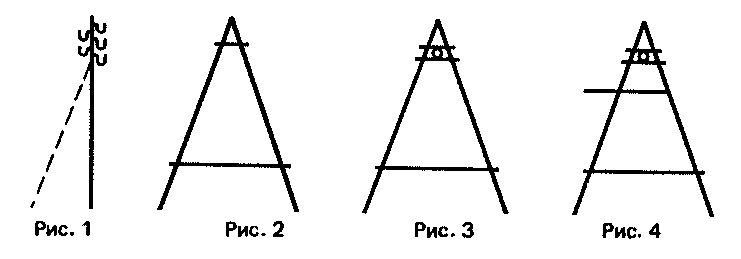 Рисунки 1 - 4Таблица 1Состав звена┌────────────────────────┬──────────────────────────────────────────────┐│  Профессия и разряд    │                  Тип опоры                   ││        рабочих         ├───────────────────────┬──────────────────────┤│                        │ одностоечная и опора  │      А-образная      ││                        │      с подкосом       │                      │├────────────────────────┼───────────────────────┼──────────────────────┤│   Электролинейщики:    │                       │                      ││        4 разр.         │           1           │          1           ││          3 "           │           1           │          2           │└────────────────────────┴───────────────────────┴──────────────────────┘Таблица 2Нормы времени и расценки на 1 опору┌────────────────────┬───────────┬──────────┬──────────────────────┬────┐│      Тип опоры     │Напряжение,│Количество│  Наименование работ  │    ││                    │    кВ     │  крюков  ├───────────┬──────────┤    ││                    │           │          │ заготовка │  сборка  │    │├────────────────────┼───────────┼──────────┼───────────┼──────────┼────┤│Одностоечная (рис.1)│   0,38    │     5    │   0,33    │   0,17   │  1 ││                    │           │          │ ────────  │ ──────── │    ││                    │           │          │  0-24,6   │  0-12,7  │    ││                    ├───────────┼──────────┼───────────┼──────────┼────┤│                    │           │          │   0,26    │   0,16   │    ││                    │ Св.0,38   │     3    │ ────────  │ ──────── │  2 ││                    │           │          │  0-19,4   │  0-11,9  │    ││                    │           ├──────────┼───────────┼──────────┼────┤│                    │           │          │   0,46    │   0,29   │    ││                    │           │     6    │ ────────  │ ──────── │  3 ││                    │           │          │  0-34,3   │  0-21,6  │    │├──────────┬─────────┼───────────┼──────────┼───────────┼──────────┼────┤│          │угловая  │           │          │    2,2    │   2,7    │  4 ││          │промежу- │     -     │     -    │ ────────  │ ──────── │    ││          │точная   │           │          │   1-61    │   1-97   │    ││          │(рис.2)  │           │          │           │          │    ││А-образная├─────────┼───────────┼──────────┼───────────┼──────────┼────┤│          │концевая │           │          │    3,7    │   3,8    │  5 ││          │анкерная │     -     │     -    │ ────────  │ ──────── │    ││          │(рис.3)  │           │          │   2-70    │   2-77   │    ││          ├─────────┼───────────┼──────────┼───────────┼──────────┼────┤│          │угловая с│           │          │    4,9    │   4,5    │  6 ││          │конструк-│     -     │     -    │ ────────  │ ──────── │    ││          │цией  под│           │          │   3-58    │   3-29   │    ││          │разъеди- │           │          │           │          │    ││          │нитель   │           │          │           │          │    ││          │(рис.4)  │           │          │           │          │    │├──────────┴─────────┴───────────┴──────────┼───────────┼──────────┼────┤│                                           │     а     │    б     │  N │└───────────────────────────────────────────┴───────────┴──────────┴────┘Примечания: 1. При ином количестве крюков на опорах ВЛ напряжением 0,38 кВ соответственно добавлять или отнимать на каждый крюк: при заготовке Н.вр. 0,06 чел.-ч (ПР-1), Расц. 0-04,5; при сборке Н.вр. 0,03 чел.-ч, Расц. 0-02,2 (ПР-2). 2. Для опор с подкосами добавлять на заготовку 1 подкоса Н.вр. 0,36 чел.-ч, Расц. 0-26,8 (ПР-3). 3. При установке дополнительной траверсы-поперечины на А-образных опорах добавлять на 1 траверсу: при заготовке Н.вр. 0,41 чел-ч, Расц. 0-29,9 (ПР-4); при сборке Н.вр. 0,55 чел.-ч, Расц. 0-40,2 (ПР-5).§ Е23-2-6. Заготовка деревянных приставок и ригелейСостав работы1. Выкладка, разметка и отпиливание деталей по размеру. 2. Устройство врубок и сопряжений с антисептированием.При заготовке деталей с отверстиями добавляются: 3. Разметка мест сверления отверстий. 4. Сверление отверстий.Нормы времени и расценки на 1 приставку┌──────────────────┬───────────────────┬───────────────────────────┬────┐│    Вид детали    │   Состав звена    │ Конструктивное исполнение │    ││                  │ электролинейщиков ├─────────────┬─────────────┤    ││                  │                   │      с      │     без     │    ││                  │                   │ отверстиями │  отверстий  │    │├──────────────────┼───────────────────┼─────────────┼─────────────┼────┤│ Приставка        │                   │    0,49     │    0,35     │ 1  ││                  │                   │ ----------  │  --------   │    ││                  │   4 разр. - 1     │    0-35     │    0-25     │    │├──────────────────┤                   ├─────────────┼─────────────┼────┤│                  │                   │    0,31     │             │    ││ Ригель           │     2 " - 1       │ ----------  │      -      │ 2  ││                  │                   │   0-22,2    │             │    │├──────────────────┴───────────────────┼─────────────┼─────────────┼────┤│                                      │      а      │      б      │ N  │└──────────────────────────────────────┴─────────────┴─────────────┴────┘§ E23-2-7. Устройство приставокУказания по применению нормНормами и расценками предусмотрено крепление приставок к стойкам или подкосам деревянных и железобетонных опор с помощью проволочных бандажей или специальных стяжных хомутов.Каждый бандаж (хомут) должен сопрягать не более двух деталей опоры.Состав работы1. Выкладка стойки и приставки. 2. Затеска мест сопряжения с антисептированием. 3. Разметка и заготовка бандажной проволоки и подготовка хомутов. 4. Соединение приставок и стоек (подкосов).Таблица 1Состав звена┌────────────────────────┬──────────────────────────────────────────────┐│  Профессия и разряд    │             Масса приставки, кг              ││        рабочих         ├───────────────────────┬──────────────────────┤│                        │        до 350         │        св.350        │├────────────────────────┼───────────────────────┼──────────────────────┤│ Электролинейщики:      │                       │                      ││        4 разр.         │           1           │          1           ││          2 "           │           1           │          2           │└────────────────────────┴───────────────────────┴──────────────────────┘Таблица 2Нормы времени и расценки на 1 опору (подкос)┌───────┬──────┬─────────┬─────────────────────────────────────────┬────┐│Матери-│Масса │Способ   │       Длина опоры (подкоса), м          │    ││ал     │прис- │крепления├────────────────────┬────────────────────┤    ││прис-  │тавки,│         │        до 11       │        св.11       │    ││тавки  │кг, до│         ├────────────────────┴────────────────────┤    ││       │      │         │             Тип приставки               │    ││       │      │         ├──────────┬─────────┬──────────┬─────────┤    ││       │      │         │одинарная │ двойная │одинарная │ двойная │    │├───────┼──────┼─────────┼──────────┼─────────┼──────────┼─────────┼────┤│       │      │         │          │         │          │         │    ││Дерево │   -  │Бандажами│    1,2   │   1,9   │    1,4   │   2,1   │ 1  ││       │      │         │ ──────── │ ─────── │ ──────── │ ─────── │    ││       │      │         │  0-85,8  │  1-36   │   1-00   │   1-50  │    ││       │      ├─────────┼──────────┼─────────┼──────────┼─────────┼────┤│       │      │         │   0,86   │   1,5   │    1,1   │   1,8   │    ││       │      │Хомутами │ ──────── │ ─────── │ ──────── │ ─────── │ 2  ││       │      │         │  0-61,5  │  1-07   │  0-78,7  │   1-29  │    │├───────┼──────┼─────────┼──────────┼─────────┼──────────┼─────────┼────┤│       │      │         │    1,7   │   2,6   │     2    │    3    │    ││       │  250 │Бандажами│ ──────── │ ─────── │ ──────── │ ─────── │ 3  ││       │      │         │   1-22   │  1-86   │   1-43   │   2-15  │    ││       │      ├─────────┼──────────┼─────────┼──────────┼─────────┼────┤│       │      │Хомутами │    1,2   │   2,1   │    1,4   │   2,4   │    ││       │      │         │ ──────── │ ─────── │ ──────── │ ─────── │ 4  ││       │      │         │  0-85,8  │  1-50   │   1-00   │   1-72  │    ││       ├──────┼─────────┼──────────┼─────────┼──────────┼─────────┼────┤│       │      │         │    2,3   │   3,4   │    2,7   │   3,8   │    ││       │  350 │Бандажами│ ──────── │ ─────── │ ──────── │ ─────── │ 5  ││       │      │         │   1-64   │  2-43   │   1-93   │   2-72  │    ││       │      ├─────────┼──────────┼─────────┼──────────┼─────────┼────┤│Железо-│      │         │    1,4   │   2,7   │    1,5   │   2,8   │    ││бетон  │      │Хомутами │ ──────── │ ─────── │ ──────── │ ─────── │ 6  ││       │      │         │   1-00   │  1-93   │   1-07   │   2-00  │    ││       ├──────┼─────────┼──────────┼─────────┼──────────┼─────────┼────┤│       │      │         │    2,7   │   6,2   │    3,2   │   7,1   │    ││       │св.350│Бандажами│ ──────── │ ─────── │ ──────── │ ─────── │ 7  ││       │      │         │   1-86   │  4-28   │   2-21   │   4-90  │    ││       │      ├─────────┼──────────┼─────────┼──────────┼─────────┼────┤│       │      │         │    1,9   │   3,8   │    2,1   │   4,1   │    ││       │      │Хомутами │ ──────── │ ─────── │ ──────── │ ─────── │ 8  ││       │      │         │   1-31   │  2-62   │   1-45   │   2-83  │    │├───────┴──────┴─────────┼──────────┼─────────┼──────────┼─────────┼────┤│                        │     а    │    б    │     в    │    г    │ N  │└────────────────────────┴──────────┴─────────┴──────────┴─────────┴────┘§ Е23-2-8. Крепление ригелейСостав работы1. Выкладка ригеля и деталей крепления. 2. Соединение ригеля со стойкой или приставкой. 3. Окрашивание металлических деталей.Состав звенаЭлектролинейщик 4 разр. - 1 " 2 " - 1Нормы времени и расценки на 1 ригель┌───────────────┬──────────────────────────────────────────────────┬────┐│Материал ригеля│                    Тип ригеля                    │    ││               ├───────────────────────┬──────────────────────────┤    ││               │       одинарный       │          двойной         │    ││               ├───────────────────────┴──────────────────────────┤    ││               │                 Способ крепления                 │    ││               ├───────────┬───────────┬───────────┬──────────────┤    ││               │  болтами  │ хомутами  │  болтами  │    хомутами  │    │├───────────────┼───────────┼───────────┼───────────┼──────────────┼────┤│ Дерево        │   0,25    │   0,22    │   0,32    │      0,4     │ 1  ││               │ ────────  │ ───────── │ ───────── │   ─────────  │    ││               │  0-17,9   │  0-15,7   │  0-22,9   │     0-28,6   │    │├───────────────┼───────────┼───────────┼───────────┼──────────────┼────┤│               │           │   0,26    │   0,67    │      0,49    │    ││ Железобетон   │     -     │ ───────── │ ───────── │   ─────────  │ 2  ││               │           │  0-18,6   │  0-47,9   │      0-35    │    │├───────────────┼───────────┼───────────┴───────────┼──────────────┼────┤│               │           │         0,22          │      0,41    │    ││ Металл        │     -     │       ─────────       │   ────────── │ 3  ││               │           │        0-15,7         │     0-29,3   │    │├───────────────┼───────────┼───────────┬───────────┼──────────────┼────┤│               │     а     │     б     │     в     │       г      │ N  │└───────────────┴───────────┴───────────┴───────────┴──────────────┴────┘§ Е23-2-9. Сборка железобетонных опорСостав работы1. Выкладка стойки и металлических деталей опоры. 2. Проверка стойки на отсутствие выбоин и трещин. 3. Очистка отверстий в стойке. 4. Установка и закрепление металлоконструкций. 5. Присоединение металлоконструкций к заземляющему проводнику. 6. Раскерновка резьбы и окрашивание резьбовых соединений.Таблица 1Состав звена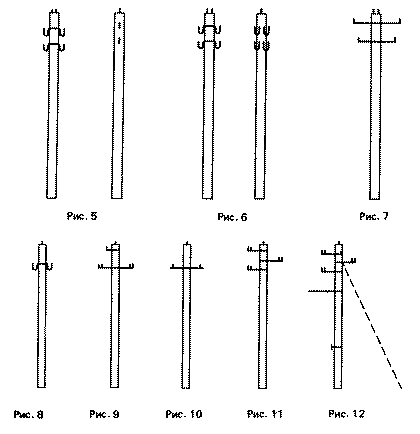 ┌────────────────────────┬──────────────────────────────────────────────┐│   Профессия и разряд   │              Напряжение ВЛ, кВ               ││         рабочих        ├───────────────────────┬──────────────────────┤│                        │         0,38          │        св.0,38       │├────────────────────────┼───────────────────────┼──────────────────────┤│  Электролинейщики:     │                       │                      ││         4 разр.        │           1           │          1           ││           3 "          │           1           │          2           │└────────────────────────┴───────────────────────┴──────────────────────┘Рисунки 5 - 12Таблица 2Нормы времени и расценки на 1 опору┌────────────────────────────────────────┬─────────────────────────┬────┐│                 Опоры                  │    Напряжение ВЛ, кВ    │    ││                                        ├────────────┬────────────┤    ││                                        │    0,38    │   св.0,38  │    │├────────────────────────────────────────┼────────────┼────────────┼────┤│ С крюками-скобами и                    │    0,38    │    0,34    │ 1  ││ крюками-кронштейнами (рис.5, 6, 8)     │ ────────── │ ────────── │    ││                                        │   0-28,3   │   0-24,8   │    │├────────────────────────────────────────┼────────────┼────────────┼────┤│ С траверсами (рис.7 и 10)              │    0,75    │    0,63    │    ││                                        │ ────────── │ ────────── │ 2  ││                                        │   0-55,9   │    0-46    │    │├────────────────────────────────────────┼────────────┼────────────┼────┤│ С траверсами для двойного крепления    │            │    0,79    │    ││ (рис.9)                                │     -      │ ────────── │ 3  ││                                        │            │   0-57,7   │    │├────────────────────────────────────────┼────────────┼────────────┼────┤│ С траверсами-кронштейнами (рис.11)     │            │    1,2     │    ││                                        │     -      │ ────────── │ 4  ││                                        │            │   0-87,6   │    │├────────────────────────────────────────┼────────────┼────────────┼────┤│ С траверсами-кронштейнами и            │            │    1,8     │    ││ конструкциями под разъединитель (рис.  │     -      │ ────────── │ 5  ││ 12)                                    │            │    1-31    │    │├────────────────────────────────────────┼────────────┼────────────┼────┤│                                        │     а      │     б      │ N  │└────────────────────────────────────────┴────────────┴────────────┴────┘Примечания: 1. Для опор с подкосами добавлять на сборку одного подкоса Н.вр. 0,44 чел.-ч, Расц. 0-32,8 (ПР-1) при составе звена: электролинейщик 4 разр. - 1, 3 разр. - 1. 2. При сборке опор ВЛ 0,38 кВ с количеством траверс, отличным от принятой схемы, добавлять на 1 траверсу Н.вр. 0,29 чел.-ч, Расц. 0-21,6 (ПР-2), а при количестве крюков-скоб, отличном от схемы, добавлять или отнимать на 1 крюк-скобу Н.вр. 0,06 чел.-ч, Расц. 0-04,5 (ПР-3).§ Е23-2-10. Закрепление изоляторов и установка крюковА. На полигонеСостав работПри закреплении полиэтиленовых колпачков1. Разогрев колпачков. 2. Установка крюков и штырей в приспособление. 3. Закрепление колпачков.При закреплении изоляторов1. Осмотр и очистка изоляторов. 2. Навертывание изоляторов.При закреплении изоляторов на пакле добавляется: 3. Заготовка и навертывание пакли.Состав звенаЭлектролинейщик 3 разр.Таблица 1Нормы времени и расценки на измерители,
указанные в таблице┌────────────────────────────────────┬──────────┬──────────────────┬────┐│         Наименование работ         │Измеритель│Напряжение ВЛ, кВ │    ││                                    │          ├─────────┬────────┤    ││                                    │          │  0,38   │ св.0,38│    │├──────────────────┬─────────────────┼──────────┼─────────┴────────┼────┤│ Закрепление      │на крюках        │          │       1,4        │  1 ││ полиэтиленовых   │                 │100   кол-│   ───────────    │    ││ колпачков        │                 │пачков    │       0-98       │    ││                  ├──────────┬──────┤          ├──────────────────┼────┤│                  │на травер-│      │          │       1,2        │    ││                  │се,    при│  3   │          │   ───────────    │  2 ││                  │количестве│      │          │       0-84       │    ││                  │штырей    ├──────┤          ├──────────────────┼────┤│                  │          │      │          │       0,96       │    ││                  │          │  6   │          │   ───────────    │  3 ││                  │          │      │          │      0-67,2      │    │├──────────────────┼──────────┴──────┼──────────┼─────────┬────────┼────┤│ Закрепление      │на полиэтиленовых│          │   3,4   │   3,8  │  4 ││ изоляторов       │колпачках        │100 изоля-│──────── │────────│    ││                  │                 │торов     │  2-38   │  2-66  │    ││                  ├─────────────────┤          ├─────────┼────────┼────┤│                  │                 │          │   4,5   │   6,4  │    ││                  │на пакле         │          │──────── │────────│  5 ││                  │                 │          │  3-15   │  4-48  │    │├──────────────────┴─────────────────┴──────────┼─────────┼────────┼────┤│                                               │    а    │    б   │  N │└───────────────────────────────────────────────┴─────────┴────────┴────┘Примечание. При навертывании изоляторов с помощью механизированных приспособлений (сверлильных машинок и т.п.) Н.вр и Расц. строки 4 умножать на 0,7 (ПР-1).Б. На пикетахСостав работПри закреплении изоляторов1. Осмотр и очистка изоляторов. 2. Навертывание изоляторов.При установке крюков и штырей1. Разметка и сверление отверстий. 2. Закрепление крюков и штырей.Таблица 2Нормы времени и расценки на 100 крюков,
штырей, изоляторов┌────────────────┬─────────┬────────────┬─────────────────────────┬─────┐│  Наименование  │Положение│Состав звена│    Напряжение ВЛ, кВ    │     ││     работ      │опоры    │  электро-  ├────────────┬────────────┤     ││                │         │ линейщиков │    0,38    │   св.0,38  │     │├────────────────┼─────────┼────────────┼────────────┼────────────┼─────┤│  Закрепление   │Неуста-  │  3 разр.   │    3,4     │     4      │  1  ││  изоляторов    │новленная│            │ ────────── │ ────────── │     ││                │         │            │    2-38    │    2-80    │     ││                │         │            │            │            │     │├────────────────┤         │            ├────────────┼────────────┼─────┤│                │         │            │            │     20     │     ││  Установка     │         │            │     -      │ ────────── │  2  ││  штырей        │         │            │            │   14-00    │     ││                │         │            │            │            │     ││                │         │            ├────────────┼────────────┼─────┤│                │         │            │    9,5     │     12     │     ││                │         │            │ ────────── │ ────────── │  3  ││                │         │            │    6-65    │    8-40    │     ││                │         │            │            │            │     │├────────────────┼─────────┼────────────┼────────────┼────────────┼─────┤│                │         │            │    14,5    │    17,5    │     ││  Установка     │Установ- │  4 разр.   │ ────────── │ ────────── │  4  ││  крюков        │ленная   │            │   11-46    │   13-83    │     │├────────────────┼─────────┼────────────┼────────────┼────────────┼─────┤│                │         │            │     а      │     б      │  N  ││                │         │            │            │            │     │└────────────────┴─────────┴────────────┴────────────┴────────────┴─────┘§ Е23-2-11. Установка опорА. Установка опор механизмами в пробуренные котлованыСостав работы1. Проверка состояния котлована и опоры. 2. Подъем и установка опоры в котлован. 3. Выверка опоры. 4. Засыпка котлована с послойным трамбованием грунта.При установке подкоса добавлять 5. Крепление подкосов к опоре.Таблица 1Нормы времени и расценки на 1 опору┌──────────────────────────────┬─────────────────┬─────────────────┬────┐│         Состав звена         │    Тип опоры    │      Н.вр.      │  N ││                              │                 │   ───────────   │    ││                              │                 │      Расц.      │    │├──────────────────────────────┼─────────────────┼─────────────────┼────┤│ Электролинейщики:            │                 │       1,6       │  1 ││                              │                 │      (0,4)      │    ││         4 разр. - 1          │                 │   ───────────   │    ││                              │  Одностоечная   │      1-24       │    ││           3 " - 2            ├─────────────────┼─────────────────┼────┤│ Машинист крана или           │                 │       3,2       │    ││ бурильно-крановой самоходной │ Одностоечная с  │      (0,8)      │  2 ││ машины                       │    подкосом     │   ───────────   │    ││                              │                 │      2-48       │    ││         5 разр. - 1          ├─────────────────┼─────────────────┼────┤│                              │                 │      3,72       │    ││                              │   А-образная    │     (0,93)      │  3 ││                              │                 │   ───────────   │    ││                              │                 │      2-88       │    │└──────────────────────────────┴─────────────────┴─────────────────┴────┘Примечания: 1. При установке дополнительного подкоса добавлять на 1 подкос Н.вр. 1,88 (0,47) чел.-ч, Расц. 1-46 (ПР-1). 2. При соединении верхнего заземляющего выпуска подкоса с перемычкой добавлять для опор с одним подкосом для электролинейщика 4 разр. Н.вр. 0,17 чел.-ч, Расц. 0-13,4 (ПР-2); для опор с двумя подкосами Н.вр. 0,24 чел.-ч, Расц. 0-19 (ПР-3).Б. Установка деревянных опор и подкосов
вручную в вырытые котлованыСостав работы1. Подготовка подъемных приспособлений. 2. Подъем и установка опоры и подкоса в котлован. 3. Выверка опоры и подкоса. 4. Засыпка котлованов с послойным трамбованием грунта. 5. Крепление подкоса к опоре.Таблица 2Состав звена┌────────────────────────┬──────────────────────────────────────────────┐│  Профессия и разряд    │           Длина опоры (подкоса), м           ││        рабочих         ├───────────────────────┬──────────────────────┤│                        │        до 9,5         │        св.9,5        │├────────────────────────┼───────────────────────┼──────────────────────┤│ Электролинейщики:      │                       │                      ││        4 разр.         │           1           │          1           ││          3 "           │           3           │          4           ││          2 "           │           3           │          4           │└────────────────────────┴───────────────────────┴──────────────────────┘Таблица 3Нормы времени и расценки на 1 опору (подкос)┌──────────────────────────────────┬───────────────────────────────┬────┐│           Тип конструкции        │    Длина опоры (подкоса), м   │    ││                                  ├─────────────────┬─────────────┤    ││                                  │      до 9,5     │    св.9,5   │    │├──────────────────┬───────────────┼─────────────────┼─────────────┼────┤│ Опора            │ без приставки │        2,2      │      3      │ 1  ││ одностоечная     │ или  с  одной │    ──────────   │ ──────────  │    ││                  │ приставкой    │       1-51      │    2-05     │    ││                  ├───────────────┼─────────────────┼─────────────┼────┤│                  │ с двумя       │        2,6      │     3,5     │    ││                  │ приставками   │    ──────────   │ ──────────  │ 2  ││                  │               │       1-79      │    2-39     │    ││                  │               │                 │             │    │├──────────────────┼───────────────┼─────────────────┼─────────────┼────┤│                  │               │        5,5      │     8,1     │    ││ Опора А-образная │ угловая       │    ──────────   │ ──────────  │ 3  ││                  │ промежуточная │       3-78      │    5-53     │    ││                  │               │                 │             │    ││                  ├───────────────┼─────────────────┼─────────────┼────┤│                  │ концевая      │        6,2      │      9      │    ││                  │ анкерная      │    ──────────   │ ──────────  │ 4  ││                  │               │       4-26      │    6-15     │    │├──────────────────┼───────────────┼─────────────────┼─────────────┼────┤│                  │ без приставки │        2,5      │      3      │    ││ Подкос           │ или  с  одной │    ──────────   │ ──────────  │ 5  ││                  │ приставкой    │       1-72      │    2-05     │    ││                  ├───────────────┼─────────────────┼─────────────┼────┤│                  │ с двумя       │        2,7      │     3,5     │    ││                  │ приставками   │    ──────────   │ ──────────  │ 6  ││                  │               │       1-86      │    2-39     │    │├──────────────────┴───────────────┼─────────────────┼─────────────┼────┤│                                  │         а       │      б      │ N  │└──────────────────────────────────┴─────────────────┴─────────────┴────┘§ Е23-2-12. Устройство оттяжекСостав работы1. Крепление оттяжки к опоре и якорю. 2. Засыпка котлована с послойным трамбованием грунта. 3. Регулировка оттяжки.Нормы времени и расценки на 1 оттяжку┌──────────────────┬───────────────────┬───────────────────────────┬────┐│  Материал опор   │ Состав звена      │     Напряжение ВЛ, кВ     │    ││                  │ электролинейщиков ├─────────────┬─────────────┤    ││                  │                   │    0,38     │   св.0,38   │    │├──────────────────┼───────────────────┼─────────────┼─────────────┼────┤│ Дерево           │ 4 разр. - 1       │    0,88     │             │ 1  ││                  │                   │ ──────────  │      -      │    ││                  │                   │   0-62,9    │             │    │├──────────────────┤                   ├─────────────┼─────────────┼────┤│                  │ 2 " - 1           │     1,2     │     1,8     │    ││ Железобетон      │                   │ ──────────  │  ─────────  │ 2  ││                  │                   │   0-85,8    │    1-29     │    │└──────────────────┴───────────────────┴─────────────┴─────────────┴────┘Примечание. Н.вр. и Расц. не учтены и оплачиваются отдельно работы по заготовке оттяжек и якорей и рытью ям под якоря.§ Е23-2-13. Правка опорУказания по применению нормНормами и расценками предусмотрено устранение отклонений ранее установленных опор от вертикального положения.Нормами предусмотрена выправка опор с проводами или без них с помощью тяговых механизмов или с применением приспособлений.При наклоне опоры вдоль линии производится снятие вязок крепления на проводах.Состав работы1. Частичное откапывание опоры. 2. Выправка опоры. 3. Засыпка котлованов с послойным трамбованием грунта.Таблица 1Состав звена┌───────────┬───────────────────────────────────────────────────────────┐│ Профессия │                 Тип опоры и способ правки                 ││ и разряд  ├─────────────────────────────┬─────────────────────────────┤│ рабочих   │        одностоечная         │          сложная            ││           ├───────────────┬─────────────┼───────────────┬─────────────┤│           │с применением  │  трактором  │с применением  │  трактором  ││           │приспособлений │             │приспособлений │             │├───────────┼───────────────┼─────────────┼───────────────┼─────────────┤│ Электро-  │               │             │               │             ││ линейщики:│               │             │               │             ││   5 разр. │      -        │      -      │      1        │      1      ││     4 "   │      1        │      1      │      -        │      -      ││     3 "   │      2        │      1      │      3        │      1      ││ Тракторист│      -        │      1      │      -        │      1      ││   5 разр. │               │             │               │             │└───────────┴───────────────┴─────────────┴───────────────┴─────────────┘Таблица 2Нормы времени и расценки на 1 опору┌────────────┬────────────────┬────────────────────────────────────┬────┐│  Тип опоры │ Напряжение ВЛ, │           Способ правки            │    ││            │      кВ        ├──────────────────────┬─────────────┤    ││            │                │    с применением     │  трактором  │    ││            │                │    приспособлений    │             │    │├────────────┼────────────────┼──────────────────────┼─────────────┼────┤│            │                │                      │     0,3     │    ││Одностоечная│     0,38       │         0,4          │    (0,1)    │ 1  ││            │                │     ───────────      │ ──────────  │    ││            │                │        0-29,2        │    0-24     │    ││            ├────────────────┼──────────────────────┼─────────────┼────┤│            │    св.0,38     │                      │    0,45     │    ││            │                │         0,5          │   (0,15)    │ 2  ││            │                │     ───────────      │ ──────────  │    ││            │                │        0-36,5        │    0-36     │    │├────────────┼────────────────┼──────────────────────┼─────────────┼────┤│            │                │                      │     0,9     │    ││ Сложная    │     0,38       │         0,88         │    (0,3)    │ 3  ││            │                │     ───────────      │ ──────────  │    ││            │                │        0-66,2        │   0-75,6    │    ││            ├────────────────┼──────────────────────┼─────────────┼────┤│            │    св.0,38     │                      │    1,35     │    ││            │                │         1,6          │   (0,45)    │ 4  ││            │                │     ───────────      │ ──────────  │    ││            │                │         1-20         │    1-13     │    │├────────────┼────────────────┼──────────────────────┼─────────────┼────┤│            │                │          а           │      б      │ N  │└────────────┴────────────────┴──────────────────────┴─────────────┴────┘Примечания: 1. При снятии вязок на одностоечных опорах принимать на 1 вязку для электролинейщика 4 разр. на ВЛ 0,38 кВ Н.вр. 0,06 чел.-ч, Расц. 0-04,7 (ПР-1); на ВЛ св.0,38 кВ - Н.вр. 0,08 чел.-ч, Расц. 0-06,3 (ПР-2). 2. Закрепление проводов после правки опор нормировать по § Е23-2-21.§ Е23-2-14. Окрашивание деталей крепления приставокНормы времени и расценки на 1 опору┌──────────────────┬──────────────────┬───────────────────────────┬─────┐│    Тип опоры     │   Состав звена   │     Способ крепления      │     ││                  │                  │         приставки         │     ││                  │                  ├─────────────┬─────────────┤     ││                  │                  │  бандажами  │  хомутами   │     │├──────────────────┼──────────────────┼─────────────┼─────────────┼─────┤│ Одностоечная     │ Электролинейщик  │    0,13     │    0,11     │  1  ││                  │                  │  ─────────  │  ─────────  │     ││                  │     2 разр.      │   0-08,3    │    0-07     │     │├──────────────────┤                  ├─────────────┼─────────────┼─────┤│ Сложная          │                  │    0,22     │    0,18     │  2  ││                  │                  │  ─────────  │  ─────────  │     ││                  │                  │   0-14,1    │   0-11,5    │     │├──────────────────┼──────────────────┼─────────────┼─────────────┼─────┤│                  │                  │      а      │      б      │  N  │└──────────────────┴──────────────────┴─────────────┴─────────────┴─────┘Примечания: 1. Нормами и расценками предусмотрено окрашивание проволочных бандажей и хомутов на установленных опорах с одинарными приставками. При окрашивании деталей опор с двойными приставками Н.вр. и Расц. умножать на 1,8 (ПР-1). 2. При окрашивании деталей трехстоечных опор Н.вр. и Расц. строки 2 умножать на 1,4 (ПР-2).§ Е23-2-15. Нумерация опор и установка таблиц и плакатовУказания по применению нормНормами и расценками предусмотрено крепление плакатов безопасности и таблиц нумерации на установленных деревянных и железобетонных опорах.На деревянных опорах таблицы и плакаты крепят гвоздями, на железобетонных - проволокой. Надписи (знаки) наносят по трафарету на предварительно подготовленную поверхность.Состав звенаЭлектролинейщик 3 разр.Нормы времени и расценки на измерители,
указанные в таблице┌───────────────────┬─────────────┬────────────┬───────────────────┬────┐│  Наименование и   │Материал опор│ Измеритель │ Напряжение ВЛ, кВ │    ││  состав работ     │             │            ├─────────┬─────────┤    ││                   │             │            │  0,38   │ св.0,38 │    ││                   │             │            │         │         │    │├─────────┬─────────┼─────────────┼────────────┼─────────┼─────────┼────┤│Крепление│         │Дерево       │100 плакатов│   9,1   │   12    │ 1  ││плакатов │         │             │ или таблиц │---------│-------- │    ││или  таб-│         │             │            │  6-37   │  8-40   │    ││лиц      │         ├─────────────┤            ├─────────┼─────────┼────┤│         │         │Железобетон  │            │   13    │   17    │    ││         │         │             │            │---------│ ------- │ 2  ││         │         │             │            │  9-10   │  11-90  │    │├─────────┼─────────┼─────────────┼────────────┼─────────┼─────────┼────┤│Зачистка │без нане-│Дерево,      │  100 опор  │   9,5   │  11,5   │ 3  ││мест   на│сения    │железобетон  │            │---------│-------- │    ││опоре   и│фона     │             │            │  6-65   │  8-05   │    ││нумерация├─────────┼─────────────┤            ├─────────┼─────────┼────┤│опоры  по│с нанесе-│Дерево       │            │  20,5   │  23,5   │    ││трафарету│нием фона│             │            │---------│-------- │ 4  ││         │         │             │            │  14-35  │  16-45  │    │├─────────┴─────────┴─────────────┴────────────┼─────────┼─────────┼────┤│                                              │    а    │    б    │ N  │└──────────────────────────────────────────────┴─────────┴─────────┴────┘Глава 3. Провода ﾧ Е23-2-16. Раскатка проводов                                              ﾧ Е23-2-17. Соединение проводов                                            ﾧ Е23-2-18. Подъем проводов на опоры                                       ﾧ Е23-2-19. Крепление и снятие временных оттяжек                           ﾧ Е23-2-20. Натягивание и визирование проводов                             ﾧ Е23-2-21. Крепление проводов                                             ﾧ Е23-2-22. Установка и снятие переносных заземлений                       ﾧ Е23-2-23. Монтаж проводов на переходах                                   ﾧ Е23-2-24. Монтаж вводов ВЛ в здания                                     § Е23-2-16. Раскатка проводовУказания по применению нормНормами предусмотрена раскатка проводов с помощью трактора с раскаточных тележек и приспособлений.На участках, недоступных для проезда тяговых механизмов, раскатка проводов допускается вручную.Состав работы1. Крепление провода к трактору. 2. Контроль за вращением барабана. 3. Сопровождение раскатываемого провода с возвратом к месту начала раскатки.Таблица 1Состав звена┌────────────────────────┬──────────────────────────────────────────────┐│  Профессия и разряд    │           Способ раскатки проводов           ││        рабочих         ├───────────────────────────────────┬──────────┤│                        │     трактором при количестве      │ вручную  ││                        │    одновременно раскатываемых     │          ││                        │             проводов              │          ││                        ├───────────┬───────────┬───────────┤          ││                        │     1     │     2     │     3     │          │├────────────────────────┼───────────┼───────────┼───────────┼──────────┤│   Электролинейщики:    │           │           │           │          ││        5 разр.         │     1     │     1     │     1     │    1     ││          3 "           │     1     │     2     │     3     │    2     ││          2 "           │     1     │     1     │     1     │    2     ││      Тракторист        │     1     │     1     │     1     │    -     ││        5 разр.         │           │           │           │          │└────────────────────────┴───────────┴───────────┴───────────┴──────────┘Таблица 2Нормы времени и расценки на 1 км ВЛ┌───────────────────────┬────────────────────────────────────────┬──────┐│                       │ Количество одновременно раскатываемых  │      ││    Способ раскатки    │                проводов                │      ││       проводов        ├───────────┬───────────┬────────────────┤      ││                       │     1     │     2     │       3        │      │├───────────────────────┼───────────┼───────────┼────────────────┼──────┤│                       │    2,8    │    3,5    │      4,32      │      ││ Трактором             │   (0,7)   │   (0,7)   │     (0,72)     │   1  ││                       │ ───────── │ ───────── │   ──────────   │      ││                       │   2-21    │   2-70    │      3-28      │      │├───────────────────────┼───────────┼───────────┼────────────────┼──────┤│                       │    5,6    │           │                │      ││ Вручную               │ ───────── │     -     │       -        │   2  ││                       │   4-02    │           │                │      │├───────────────────────┼───────────┼───────────┼────────────────┼──────┤│                       │     а     │     б     │       в        │   N  │└───────────────────────┴───────────┴───────────┴────────────────┴──────┘Примечание. На расшивку, установку и снятие барабана с раскаточных устройств принимать на 1 барабан Н.вр. 1,6 чел.-ч, Расц. 1-14 для электролинейщиков 4 и 2 разр. (ПР-1).§ Е23-2-17. Соединение проводовУказания по применению нормНормами и расценками предусмотрено соединение проводов сечением до 95 мм скручиванием в овальных соединителях.По окончании скручивания соединители проверяют на отсутствие трещин и на соответствие соединения техническим условиям.Состав работы1. Установка проволочных бандажей на концах соединяемых проводов. 2. Резка концов проводов. 3. Промывка, смазка и зачистка концов проводов и соединителя. 4. Укладка концов проводов в соединители. 5. Скручивание проводов.Таблица 1Состав звена┌────────────────────────┬──────────────────────────────────────────────┐│  Профессия и разряд    │             Сечение проводов, мм             ││        рабочих         ├───────────────────────┬──────────────────────┤│                        │         до 50         │         св.50        │├────────────────────────┼───────────────────────┼──────────────────────┤│   Электролинейщики:    │                       │                      ││        5 разр.         │           -           │          1           ││          4 "           │           1           │          -           ││          3 "           │           1           │          1           │└────────────────────────┴───────────────────────┴──────────────────────┘Таблица 2Нормы времени и расценки на 1 соединение┌──────────────────┬───────────────────┬─────────────┬────────────┬─────┐│  Марка провода   │ Сечение провода,  │    Н.вр.    │    Расц.   │  N  ││                  │      мм, до       │             │            │     │├──────────────────┼───────────────────┼─────────────┼────────────┼─────┤│ Алюминиевый и    │        50         │    0,59     │    0-44    │  1  ││ сталеалюминиевый ├───────────────────┼─────────────┼────────────┼─────┤│                  │        95         │    0,68     │   0-54,7   │  2  │├──────────────────┼───────────────────┼─────────────┼────────────┼─────┤│ Стальной         │        25         │    0,59     │    0-44    │  3  ││                  ├───────────────────┼─────────────┼────────────┼─────┤│                  │        35         │    0,68     │   0-50,7   │  4  │└──────────────────┴───────────────────┴─────────────┴────────────┴─────┘Примечание. Соединение проводов сечением св.95 мм следует нормировать по Сборнику Е23-3.§ Е23-2-18. Подъем проводов на опорыУказания по применению нормНормами и расценками предусмотрен подъем проводов на опору с применением штанги или каната, переброшенного через траверсу или раскаточный ролик.Состав работПри подъеме проводов с помощью штанги1. Подготовка подъемного приспособления. 2. Подъем проводов на опору с укладкой на траверсу или крюки.При подъеме проводов с помощью каната1. Подготовка подъемного приспособления. 2. Подъем проводов. 3. Укладка проводов в монтажные ролики.Таблица 1Состав звена┌────────────────────────┬──────────────────────────────────────────────┐│  Профессия и разряд    │           Способ подъема проводов            ││        рабочих         ├───────────────────────┬──────────────────────┤│                        │   с помощью штанги    │   с помощью каната   │├────────────────────────┼───────────────────────┼──────────────────────┤│   Электролинейщики:    │                       │                      ││        4 разр.         │           -           │          1           ││          3 "           │           1           │          -           ││          2 "           │           1           │          1           │└────────────────────────┴───────────────────────┴──────────────────────┘Таблица 2Нормы времени и расценки на 1 опору┌──────────────────┬──────────────────┬─────────────┬─────────────┬─────┐│  Способ подъема  │    Масса 1 км    │    На 3     │Увеличивать  │     ││     проводов     │   провода, кг    │   провода   │или уменьшать│     ││                  │                  │             │на     каждый│     ││                  │                  │             │провод       │     │├──────────────────┼──────────────────┼─────────────┼─────────────┼─────┤│ С помощью штанги │      До 100      │    0,19     │    0,04     │  1  ││                  │                  │  ────────   │  ────────   │     ││                  │                  │   0-12,7    │   0-02,7    │     ││                  ├──────────────────┼─────────────┼─────────────┼─────┤│                  │                  │     0,3     │    0,08     │     ││                  │     Св. 100      │  ────────   │  ────────   │  2  ││                  │                  │   0-20,1    │   0-05,4    │     │├──────────────────┼──────────────────┼─────────────┼─────────────┼─────┤│                  │                  │    0,33     │    0,05     │     ││ С помощью каната │      До 100      │  ────────   │  ────────   │  3  ││                  │                  │   0-23,6    │   0-03,6    │     ││                  ├──────────────────┼─────────────┼─────────────┼─────┤│                  │                  │     0,4     │    0,07     │     ││                  │     Св. 100      │  ────────   │  ────────   │  4  ││                  │                  │   0-28,6    │    0-05     │     │├──────────────────┴──────────────────┼─────────────┼─────────────┼─────┤│                                     │      а      │      б      │  N  │└─────────────────────────────────────┴─────────────┴─────────────┴─────┘Примечание. При закреплении на опоре раскаточных роликов принимать на 10 роликов для электролинейщиков 4 и 2 разр. Н.вр. 0,5 чел.-ч, Расц. 0-35,8 (ПР-1).§ Е23-2-19. Крепление и снятие временных оттяжекСостав работПри креплении оттяжек1. Крепление оттяжки к опоре и якорю. 2. Засыпка котлована с послойным трамбованием грунта. 3. Регулирование оттяжки.При снятии оттяжек1. Подкапывание грунта под якорь. 2. Выемка из земли якоря и засыпка котлована. 3. Снятие оттяжки.Нормы времени и расценки на 1 оттяжку┌────────────────┬────────────────┬────────────────┬────────────────┬───┐│  Наименование  │  Состав звена  │      Н.вр.     │     Расц.      │ N ││     работ      │    электро-    │                │                │   ││                │   линейщиков   │                │                │   │├────────────────┼────────────────┼────────────────┼────────────────┼───┤│ Крепление      │  4 разр. - 1   │      1,1       │     0-78,7     │ 1 ││ оттяжек        │                │                │                │   │├────────────────┤    2 " - 1     ├────────────────┼────────────────┼───┤│ Снятие оттяжек │                │      0,25      │     0-17,9     │ 2 │└────────────────┴────────────────┴────────────────┴────────────────┴───┘Примечание. Н.вр. и Расц. не учтены и оплачиваются отдельно работы по заготовке оттяжек и якорей и рытью ям под якоря.§ Е23-2-20. Натягивание и визирование проводовСостав работы1. Установка и снятие визировочных реек. 2. Установка и снятие приспособлений для натягивания проводов. 3. Натягивание проводов и регулировка стрелы провеса. 4. Концевое крепление проводов к изоляторам.При креплении проводов к подвесным (натяжным) изоляторам добавляется:5. Сборка и установка подвесных изоляторов.Таблица 1Состав звена┌────────────────────────┬──────────────────────────────────────────────┐│  Профессия и разряд    │         Способ натягивания проводов          ││        рабочих         ├───────────────────────┬──────────────────────┤│                        │       трактором       │    с применением     ││                        │                       │    приспособлений    │├────────────────────────┼───────────────────────┼──────────────────────┤│   Электролинейщики:    │                       │                      ││        5 разр.         │           1           │          1           ││          4 "           │           1           │          1           ││          3 "           │           2           │          2           ││  Тракторист 5 разр.    │           1           │          -           │└────────────────────────┴───────────────────────┴──────────────────────┘А. Натягивание и визирование проводов ВЛ
напряжением 0,38 кВТаблица 2Нормы времени и расценки на 1 анкерный пролет┌───────────┬──────────┬──────────────────────────────┬───────────┬─────┐│Способ     │  Длина   │Количество одновременно  натя-│Добавлять  │     ││натягивания│анкерного │гиваемых проводов             │на   каждый│     ││проводов   │пролета, м├─────────┬─────────┬──────────┤последующий│     ││           │          │     3   │    2    │    1     │провод     │     │├───────────┼──────────┼─────────┼─────────┼──────────┼───────────┼─────┤│           │          │   1,9   │  1,75   │   1,1    │   0,95    │     ││           │  До 100  │  (0,38) │ (0,35)  │  (0,22)  │  (0,19)   │  1  ││           │          │─────────│─────────│ ──────── │ ───────── │     ││           │          │   1-52  │  1-40   │  0-88,2  │  0-76,2   │     ││           ├──────────┼─────────┼─────────┼──────────┼───────────┼─────┤│           │          │    3    │   2,9   │   2,3    │   1,65    │     ││           │  До 500  │  (0,6)  │ (0,58)  │  (0,46)  │  (0,33)   │  2  ││ Трактором │          │─────────│─────────│ ──────── │ ───────── │     ││           │          │   2-41  │  2-33   │   1-84   │   1-32    │     ││           ├──────────┼─────────┼─────────┼──────────┼───────────┼─────┤│           │          │   3,35  │  3,25   │   2,65   │    1,9    │     ││           │ Св. 500  │  (0,67) │ (0,65)  │  (0,53)  │  (0,38)   │  3  ││           │          │─────────│─────────│ ──────── │ ───────── │     ││           │          │   2-69  │  2-61   │   2-13   │   1-52    │     │├───────────┼──────────┼─────────┼─────────┼──────────┼───────────┼─────┤│           │          │         │         │    1     │   0,74    │     ││           │  До 100  │    -    │    -    │ ──────── │ ───────── │  4  ││           │          │         │         │  0-77,5  │  0-57,4   │     ││           ├──────────┼─────────┼─────────┼──────────┼───────────┼─────┤│С  примене-│          │         │         │   2,1    │    1,5    │     ││нием  прис-│  До 500  │    -    │    -    │ ──────── │ ───────── │  5  ││пособлений │          │         │         │   1-63   │   1-16    │     ││           ├──────────┼─────────┼─────────┼──────────┼───────────┼─────┤│           │          │         │         │   2,4    │    1,8    │     ││           │ Св. 500  │    -    │    -    │ ──────── │ ───────── │  6  ││           │          │         │         │   1-86   │   1-40    │     │├───────────┴──────────┼─────────┼─────────┼──────────┼───────────┼─────┤│                      │    а    │    б    │    в     │     г     │  N  │└──────────────────────┴─────────┴─────────┴──────────┴───────────┴─────┘Б. Натягивание и визирование проводов ВЛ
напряжением св.0,38 кВТаблица 3Нормы времени и расценки на 1 анкерный пролет┌───────┬──────┬─────────────────────────────────────────────────────┬─────────────────┬───┐│Способ │Длина │Количество одновременно натягиваемых проводов и  кон-│Добавлять на каж-│   ││натяги-│анкер-│цевая заделка на изоляторах                          │дый   последующий│   ││вания  │ных   ├─────────────────┬─────────────────┬─────────────────┤провод при задел-│   ││прово- │проле-│      3          │        2        │        1        │ке на изоляторах │   ││дов    │тов, м├────────┬────────┼────────┬────────┼────────┬────────┼────────┬────────┤   ││       │      │штыревых│  под-  │штыревых│  под-  │штыревых│  под-  │штыревых│  под-  │   ││       │      │        │ весных │        │ весных │        │ весных │        │ весных │   │├───────┼──────┼────────┼────────┼────────┼────────┼────────┼────────┼────────┼────────┼───┤│       │      │  2,1   │  3,65  │  1,95  │  2,9   │  1,2   │   1,7  │  1,05  │   1,6  │   ││       │До 100│ (0,42) │ (0,73) │ (0,39) │ (0,58) │ (0,24) │ (0,34) │ (0,21) │ (0,32) │ 1 ││       │      │────────│────────│────────│────────│────────│────────│────────│────────│   ││       │      │  1-68  │  2-93  │  1-56  │  2-33  │ 0-96,2 │  1-36  │ 0-84,2 │  1-28  │   ││       ├──────┼────────┼────────┼────────┼────────┼────────┼────────┼────────┼────────┼───┤│Тракто-│      │  3,35  │   4,9  │  3,15  │  4,15  │  2,45  │  2,95  │  1,75  │   2,2  │   ││ром    │До 500│ (0,67) │ (0,98) │ (0,63) │ (0,83) │ (0,49) │ (0,59) │ (0,35) │ (0,44) │ 2 ││       │      │────────│────────│────────│────────│────────│────────│────────│────────│   ││       │      │  2-69  │  3-93  │  2-53  │  3-33  │  1-96  │  2-37  │  1-40  │  1-76  │   ││       ├──────┼────────┼────────┼────────┼────────┼────────┼────────┼────────┼────────┼───┤│       │      │  3,7   │   5,5  │  3,45  │  4,55  │  2,85  │  3,35  │  2,1   │   2,6  │   ││       │Св.500│ (0,74) │  (1,1) │ (0,69) │ (0,91) │ (0,57) │ (0,67) │ (0,42) │ (0,52) │ 3 ││       │      │────────│────────│────────│────────│────────│────────│────────│────────│   ││       │      │  2-97  │  4-41  │  2-77  │  3-65  │  2-29  │  2-69  │  1-68  │  2-09  │   │├───────┼──────┼────────┼────────┼────────┼────────┼────────┼────────┼────────┼────────┼───┤│       │      │        │        │        │        │  1,1   │   1,5  │  0,83  │   1,3  │   ││       │До 100│   -    │    -   │   -    │   -    │────────│────────│────────│────────│ 4 ││       │      │        │        │        │        │ 0-85,3 │  1-16  │ 0-64,3 │  1-01  │   ││С  при-├──────┼────────┼────────┼────────┼────────┼────────┼────────┼────────┼────────┼───┤│менени-│      │        │        │        │        │  2,4   │   2,7  │  1,7   │   2,1  │   ││ем     │До 500│   -    │    -   │   -    │   -    │────────│────────│────────│────────│ 5 ││приспо-│      │        │        │        │        │  1-86  │  2-09  │  1-32  │  1-63  │   ││собле- ├──────┼────────┼────────┼────────┼────────┼────────┼────────┼────────┼────────┼───┤│ний    │      │        │        │        │        │  2,6   │    3   │  1,9   │   2,4  │   ││       │Св.500│   -    │    -   │   -    │   -    │────────│────────│────────│────────│ 6 ││       │      │        │        │        │        │  2-02  │  2-33  │  1-47  │  1-86  │   │├───────┴──────┼────────┼────────┼────────┼────────┼────────┼────────┼────────┼────────┼───┤│              │   а    │    б   │    в   │   г    │   д    │    е   │   ж    │    з   │ N │└──────────────┴────────┴────────┴────────┴────────┴────────┴────────┴────────┴────────┴───┘§ Е23-2-21. Крепление проводовА. Крепление проводов на одностоечных опорахУказания по применению нормНормами и расценками предусмотрено закрепление на штыревых изоляторах алюминиевых, сталеалюминиевых и стальных проводов вязкой и с применением антивибрационного зажима.Состав работы1. Заготовка вязальной проволоки или подготовка зажима. 2. Закрепление проводов на изоляторах.Таблица 1Состав звена┌─────────────────────────────────┬─────────────────────────────────────┐│   Профессия и разряд рабочих    │      Способ производства работ      ││                                 ├──────────────────┬──────────────────┤│                                 │  с подъемом на   │    с помощью     ││                                 │      опору       │    автовышки     ││                                 ├──────────────────┴──────────────────┤│                                 │         Напряжением ВЛ, кВ          ││                                 ├────────┬────────┬────────┬──────────┤│                                 │  0,38  │ св.0,38│  0,38  │  св.0,38 │├─────────────────────────────────┼────────┼────────┼────────┼──────────┤│       Электролинейщики:         │        │        │        │          ││            5 разр.              │   -    │   1    │   -    │    1     ││              4 "                │   1    │   -    │   1    │    -     ││       Машинист автовышки        │        │        │        │          ││     и автогидроподъемника       │        │        │        │          ││            4 разр.              │   -    │   -    │   1    │    1     │└─────────────────────────────────┴────────┴────────┴────────┴──────────┘Крепление проводов ВЛ напряжением 0,38 кВТаблица 2Нормы времени и расценки на 1 опору┌────────────┬─────────┬──────────────────────────────────┬────────┬────┐│  Способ    │   Вид   │         На 3 провода             │Увеличи-│    ││производства│крепления├──────────────────────────────────┤вать или│    ││  работ     │         │    Сечение провода, мм, до       │умень-  │    ││            │         ├──────────┬───────────┬───────────┤шать  на│    ││            │         │    35    │   70      │    95     │каждый  │    ││            │         │          │           │           │провод  │    │├────────────┼─────────┼──────────┼───────────┼───────────┼────────┼────┤│            │Одинарное│   0,3    │  0,33     │   0,36    │  0,06  │ 1  ││            │         │──────────│────────── │────────── │────────│    ││            │         │  0-23,7  │ 0-26,1    │  0-28,4   │ 0-04,7 │    ││            ├─────────┼──────────┼───────────┼───────────┼────────┼────┤│ С подъемом │ Двойное │   0,97   │   1,5     │   1,6     │  0,29  │ 2  ││ на опору   │         │──────────│────────── │────────── │────────│    ││            │         │  0-76,6  │  1-19     │   1-26    │ 0-22,9 │    │├────────────┼─────────┼──────────┼───────────┼───────────┼────────┼────┤│            │         │   0,54   │   0,6     │   0,62    │  0,1   │    ││            │Одинарное│  (0,27)  │  (0,3)    │  (0,31)   │ (0,05) │ 3  ││            │         │──────────│────────── │────────── │────────│    ││            │         │  0-42,7  │ 0-47,4    │   0-49    │ 0-07,9 │    ││            ├─────────┼──────────┼───────────┼───────────┼────────┼────┤│ С помощью  │         │   1,68   │   2,6     │    3      │  0,5   │    ││ автовышки  │ Двойное │  (0,84)  │  (1,3)    │  (1,5)    │ (0,25) │ 4  ││            │         │──────────│────────── │────────── │────────│    ││            │         │   1-33   │  2-05     │   2-37    │ 0-39,5 │    │├────────────┴─────────┼──────────┼───────────┼───────────┼────────┼────┤│                      │    а     │    б      │    в      │   г    │ N  │└──────────────────────┴──────────┴───────────┴───────────┴────────┴────┘Крепление проводов ВЛ напряжением св.0,38 кВ с подмоткойТаблица 3Нормы времени и расценки на 1 опору (3 провода)┌──────────┬─────────┬────────────────────────────────────────────┬─────┐│Способ    │   Вид   │            Сечение провода, мм, до         │     ││производс-│крепления├──────────┬────────────┬──────────┬─────────┤     ││тва работ │         │    35    │    70      │    95    │   120   │     │├──────────┼─────────┼──────────┼────────────┼──────────┼─────────┼─────┤│С подъемом│Одинарное│   0,44   │   0,48     │   0,52   │  0,56   │  1  ││на опору  │         │──────────│ ────────── │──────────│─────────│     ││          │         │   0-40   │  0-43,7    │  0-47,3  │  0-51   │     ││          ├─────────┼──────────┼────────────┼──────────┼─────────┼─────┤│          │         │   1,3    │    1,5     │   1,6    │   1,7   │     ││          │Двойное  │──────────│ ────────── │──────────│─────────│  2  ││          │         │   1-18   │   1-37     │   1-46   │  1-55   │     │├──────────┼─────────┼──────────┼────────────┼──────────┼─────────┼─────┤│С  помощью│         │   0,82   │    0,9     │   0,96   │  1,04   │     ││автовышки │Одинарное│  (0,41)  │  (0,45)    │  (0,48)  │ (0,52)  │  3  ││          │         │──────────│ ────────── │──────────│─────────│     ││          │         │  0-69,7  │  0-76,5    │  0-81,6  │ 0-88,4  │     ││          ├─────────┼──────────┼────────────┼──────────┼─────────┼─────┤│          │         │   2,4    │    2,8     │    3     │   3,2   │     ││          │Двойное  │  (1,2)   │   (1,4)    │  (1,5)   │  (1,6)  │  4  ││          │         │──────────│ ────────── │──────────│─────────│     ││          │         │   2-04   │   2-38     │   2-55   │  2-72   │     │├──────────┴─────────┼──────────┼────────────┼──────────┼─────────┼─────┤│                    │    а     │     б      │    в     │    г    │  N  │└────────────────────┴──────────┴────────────┴──────────┴─────────┴─────┘Примечание. При закреплении однопроволочных стальных проводов ВЛ напряжением св.0,38 кВ принимать Н.вр. и Расц. гр. а и г табл.2.Крепление проводов ВЛ напряжением св.0,38 кВ
с помощью антивибрационного крюкового зажимаТаблица 4Нормы времени и расценки на 1 опору (3 провода)┌───────────────────────────┬─────────────────┬─────────────────┬───────┐│   Способ производства     │      Н.вр.      │      Расц.      │   N   ││          работ            │                 │                 │       │├───────────────────────────┼─────────────────┼─────────────────┼───────┤│ С подъемом на опору       │      0,16       │     0-14,6      │   1   │├───────────────────────────┼─────────────────┼─────────────────┼───────┤│ С помощью автовышки       │      0,28       │     0-23,8      │   2   │└───────────────────────────┴─────────────────┴─────────────────┴───────┘Б. Устройство перемычек на сложных опорахУказания по применению нормНормами и расценками предусмотрено устройство перемычек и шлейфов на сложных опорах ВЛ напряжением св.0,38 кВ.Работы выполняются одновременно с концевым закреплением проводов при их натягивании и регулировке.Нормами не учтены сборка изолирующих подвесок и закрепление проводов с изоляторами на опоре, являющиеся частью процесса натягивания и регулирования проводов.Состав работы1. Заготовка вязальной проволоки и перемычек. 2. Зачистка и протирка зажимов. 3. Устройство перемычек и шлейфов.Таблица 5Нормы времени и расценки на 1 опору (3 провода)┌────────────────────────┬─────────────┬─────────────┬─────────────┬────┐│        Тип опоры       │Состав  звена│    Н.вр.    │    Расц.    │ N  ││                        │электролиней-│             │             │    ││                        │щиков        │             │             │    │├────────────────────────┼─────────────┼─────────────┼─────────────┼────┤│  Концевая, угловая     │ 5 разр. - 1 │    0,96     │   0-74,4    │ 1  ││  анкерная              │             │             │             │    │├────────────────────────┤   2 " - 1   ├─────────────┼─────────────┼────┤│  Ответвительная        │             │    0,51     │   0-39,5    │ 2  ││  промежуточная         │             │             │             │    │├────────────────────────┤             ├─────────────┼─────────────┼────┤│  Ответвительная        │             │     1,5     │    1-16     │ 3  ││  концевая              │             │             │             │    │└────────────────────────┴─────────────┴─────────────┴─────────────┴────┘Примечание. При устройстве перемычек на сложных опорах ВЛ напряжением 0,38 кВ принимать на 1 перемычку для электролинейщика 4 разр. Н.вр. 0,2 чел.-ч, Расц. 0-15,8 (ПР-1).§ Е23-2-22. Установка и снятие переносных заземленийУказания по применению нормНормами и расценками предусмотрена установка на подвешенных проводах инвентарных переносных заземлений из медных проводников.После окончания работ на опоре заземления снимаются для дальнейшего использования.Состав работПри установке переносных заземлений1. Подготовка переносных заземлений. 2. Забивка в грунт инвентарного заземлителя. 3. Подъем заземлений на опору. 4. Проверка отсутствия напряжения на проводах. 5. Заземление проводов.При снятии переносных заземлений1. Снятие переносных заземлений с проводов. 2. Извлечение из грунта инвентарного заземлителя. 3. Сборка переносных заземлений.Нормы времени и расценки на 1 опору┌───────────────────────┬─────────────┬─────────────┬─────────────┬─────┐│  Наименование работ   │Состав  звена│    На 3     │Увеличивать  │     ││                       │электролиней-│   провода   │или уменьшать│     ││                       │щиков        │             │на     каждый│     ││                       │             │             │провод       │     │├───────────────────────┼─────────────┼─────────────┼─────────────┼─────┤│ Установка             │ 4 разр. - 1 │    0,27     │    0,05     │  1  ││                       │             │ ─────────── │ ─────────── │     ││                       │             │   0-19,3    │   0-03,6    │     │├───────────────────────┤   2 " - 1   ├─────────────┼─────────────┼─────┤│                       │             │    0,22     │    0,04     │     ││ Снятие                │             │ ─────────── │ ─────────── │  2  ││                       │             │   0-15,7    │   0-02,9    │     │├───────────────────────┴─────────────┼─────────────┼─────────────┼─────┤│                                     │      а      │      б      │  N  │└─────────────────────────────────────┴─────────────┴─────────────┴─────┘§ Е23-2-23. Монтаж проводов на переходахУказания по применению нормНормами и расценками предусмотрен монтаж проводов в анкерных пролетах при пересечениях ВЛ напряжением до 20 кВ с действующими инженерными сооружениями и водными преградами.Нормами учтена длина перехода ВЛ напряжением 0,38 кВ до 100 м, ВЛ напряжением свыше 0,38 кВ - 250 м. Раскатка, натягивание и визирование проводов производятся с применением блоков или лебедок.До начала монтажа проводов должны быть закончены работы по устройству защит.Монтаж проводов через водные преграды предусмотрен с применением плавучих средств.Состав работы1. Раскатка и перетаскивание проводов через препятствия и защиты. 2. Натягивание проводов и регулировка стрелы провеса. 3. Закрепление проводов на промежуточных и анкерных опорах. 4. Устройство перемычек.При монтаже проводов ВЛ напряжением св.0,38 кВ добавляются: 5. Сборка подвесных изоляторов. 6. Закрепление изоляторов и сцепной арматуры на опоре.Состав звенаЭлектролинейщик 6 разр. - 1 " 4 " - 2 " 3 " - 2Нормы времени и расценки на 1 переход┌─────────────┬─────────────────────────────────┬────────┬────────┬─────┐│ Напряжение  │    Наименование пересекаемых    │  Н.вр. │ Расц.  │  N  ││   ВЛ, кВ    │            сооружений           │        │        │     ││             │                                 │        │        │     │├─────────────┼─────────────────────────────────┼────────┼────────┼─────┤│    0,38     │  Автомобильные дороги II и III  │   7    │  5-66  │  1  ││             │  категорий с линиями связи, ВЛ  │        │        │     ││             │  напряжением 0,38 кВ            │        │        │     │├─────────────┼─────────────────────────────────┼────────┼────────┼─────┤│             │  Автомобильные дороги III       │  9,3   │  7-51  │  2  ││             │  категории с односторонней      │        │        │     ││             │  линией связи, ВЛ напряжением   │        │        │     ││             │  0,38 кВ                        │        │        │     ││             ├─────────────────────────────────┼────────┼────────┼─────┤│             │  Автомобильные дороги I и II    │  15,5  │ 12-52  │  3  ││             │  категорий с односторонней      │        │        │     ││             │  линией связи, железные дороги  │        │        │     ││             │  с линиями СЦБ                  │        │        │     ││             ├─────────────────────────────────┼────────┼────────┼─────┤│  Св.0,38    │  Автомобильные дороги II и III  │  19,5  │ 15-76  │  4  ││             │  категорий с двумя линиями      │        │        │     ││             │  связи                          │        │        │     ││             ├─────────────────────────────────┼────────┼────────┼─────┤│             │  Автомобильные дороги II и III  │   21   │ 16-97  │  5  ││             │  категорий с тремя линиями      │        │        │     ││             │  связи                          │        │        │     ││             ├─────────────────────────────────┼────────┼────────┼─────┤│             │  Автомобильные дороги I и II    │  13,5  │ 10-91  │  6  ││             │  категорий                      │        │        │     ││             ├─────────────────────────────────┼────────┼────────┼─────┤│             │  Водные преграды                │   18   │ 14-54  │  7  │└─────────────┴─────────────────────────────────┴────────┴────────┴─────┘Примечание. Н.вр. и Расц. строки 1 предусматривают монтаж четырех проводов на переходе. При ином количестве проводов соответственно добавлять или отнимать на каждый провод Н.вр. 1,6 чел.-ч, Расц. 1-29 (ПР-1).§ Е23-2-24. Монтаж вводов ВЛ в зданияУказания по применению нормНормами и расценками предусмотрен монтаж ответвлений от ВЛ напряжением 0,38 кВ к зданию и вводов следующих типов:прямых;через кронштейны;через трубостойки, устанавливаемые на стене или крыше здания.Ответвления от ВЛ к зданию выполняются одним (провод АВТ), двумя и четырьмя проводами. Вводы в здания - изолированными проводами или кабелем.Ответвления от ВЛ на установленные трубостойки на крыше выполняются с помощью автогидроподъемника.Состав работПри монтаже ответвления ВЛ к зданию1. Установка подставных крюков (траверс) с изоляторами на опоре. 2. Закрепление проводов на здании. 3. Подъем, натягивание и закрепление проводов на опоре. 4. Присоединение проводов к воздушной линии.При монтаже ввода1. Установка крюков с изоляторами, кронштейнов, трубостоек на здании. 2. Затягивание проводов в трубостойки. 3. Закрепление проводов ввода.Состав звенаЭлектролинейщик 4 разр. - 1 " 3 " - 1Таблица 1Нормы времени и расценки на измерители,
указанные в таблице┌─────────────────────────┬───────┬────────────────────────────────┬────┐│         Вид работ       │Измери-│     Количество проводов в      │    ││                         │ тель  │          ответвлении           │    ││                         │       ├──────────┬──────────┬──────────┤    ││                         │       │    1     │    2     │    4     │    │├─────────────┬───────────┼───────┼──────────┼──────────┼──────────┼────┤│Монтаж       │во фронтон │1      │   0,82   │   1,1    │   2,1    │ 1  ││ответвления  │           │ответ- │ ──────── │ ──────── │ ──────── │    ││ВЛ к зданию  │           │вление │  0-61,1  │   0-82   │   1-56   │    ││             ├───────────┤       ├──────────┼──────────┼──────────┼────┤│             │на         │       │   1,1    │   1,3    │   2,3    │    ││             │трубостойку│       │ ──────── │ ──────── │ ──────── │ 2  ││             │на крыше   │       │   0-82   │  0-96,9  │   1-71   │    │├─────────────┼───────────┼───────┼──────────┴──────────┼──────────┼────┤│             │прямого    │       │        0,15         │   0,3    │ 3  ││             │           │       │      ────────       │ ──────── │    ││             │           │       │       0-11,2        │  0-22,4  │    ││             ├───────────┤       ├─────────────────────┼──────────┼────┤│             │через      │1 ввод │         0,7         │    1     │    ││             │трубостойку│       │      ────────       │ ──────── │ 4  ││             │на стене   │       │       0-52,2        │  0-74,5  │    ││             ├───────────┤       ├─────────────────────┼──────────┼────┤│Монтаж ввода │через      │       │        0,45         │          │    ││             │кронштейн  │       │      ────────       │    -     │ 5  ││             │           │       │       0-33,5        │          │    ││             ├───────────┤       ├─────────────────────┼──────────┼────┤│             │через      │       │        0,85         │   1,2    │    ││             │трубостойку│       │      ────────       │ ──────── │ 6  ││             │на крыше   │       │       0-63,3        │  0-89,4  │    │├─────────────┴───────────┴───────┼──────────┬──────────┼──────────┼────┤│                                 │    а     │    б     │    в     │ N  │└─────────────────────────────────┴──────────┴──────────┴──────────┴────┘Примечание. При выполнении ответвлений на установленные трубостойки с помощью автогидроподъемника Н.вр. и Расц. на 1 ответвление принимать по табл. 2.Таблица 2┌────────────────────────────┬──────────────────────────────────────────┐│       Состав звена         │    Количество проводов в ответвлении     ││                            ├─────────────┬─────────────┬──────────────┤│                            │      1      │      2      │      4       │├────────────────────────────┼─────────────┼─────────────┼──────────────┤│     Электролинейщики:      │             │             │              ││        4 разр. - 1         │    1,65     │    1,95     │     3,5      ││                            │   (0,55)    │   (0,65)    │    (1,2)     ││          3 " - 1           │ ─────────── │ ─────────── │  ─────────── ││                            │    1-32     │    1-56     │     2-88     ││    Машинист автовышки      │   (ПР-1)    │   (ПР-2)    │    (ПР-3)    ││   и автогидроподъемника    │             │             │              ││        5 разр. - 1         │             │             │              │├────────────────────────────┼─────────────┼─────────────┼──────────────┤│                            │      а      │      б      │      в       │└────────────────────────────┴─────────────┴─────────────┴──────────────┘Глава 4. Трансформаторные подстанции
и линейное электрооборудование ﾧ Е23-2-25. Монтаж   мачтовых  однофазных  трансформаторных  подстанций                мощностью до 10 кВА                                                      ﾧ Е23-2-26. Монтаж  мачтовых  трансформаторных  подстанций мощностью до                100 кВА                                                                  ﾧ Е23-2-27. Монтаж комплектных трансформаторных подстанций мощностью до                250 кВА                                                                  ﾧ E23-2-28. Монтаж комплектных трансформаторных подстанций мощностью до                630 кВА                                                                  ﾧ Е23-2-29. Монтаж разъединителей                                          ﾧ Е23-2-30. Монтаж масляных выключателей                                   ﾧ Е23-2-31. Монтаж однофазных трансформаторов                              ﾧ Е23-2-32. Монтаж разрядников                                             ﾧ Е23-2-33. Монтаж ящиков учета расхода электроэнергии                    § Е23-2-25. Монтаж мачтовых однофазных трансформаторных
подстанций мощностью до 10 кВАУказания по применению нормНормами и расценками предусмотрен монтаж мачтовых однофазных трансформаторных подстанций (ОТП) напряжением 10/0,23 кВ, мощностью до 10 кВА.Монтаж подстанций выполняется с применением такелажных приспособлений на деревянных и железобетонных опорах.Состав работПри установке щита и трансформатора1. Подъем и закрепление на опоре металлоконструкций под щит и трансформатор. 2. Подъем и закрепление щита и трансформатора. 3. Окрашивание резьбовых соединений.При монтаже электрической части1. Заготовка перемычек. 2. Подъем и закрепление предохранителей и разрядников. 3. Затягивание проводов в трубу. 4. Закрепление трубы с проводами на опоре. 5. Ошиновка подстанции. 6. Подключение низковольтных выводов. 7. Установка счетчика. 8. Заземление оборудования.При монтаже перекидки 0,23 кВ1. Заготовка проводов. 2. Установка траверсы на опоре с креплением изоляторов. 3. Подъем проводов на опору. 4. Натяжка, регулировка и закрепление проводов. 5. Подключение низковольтных выводов к перекидке.Нормы времени и расценки на измерители,
указанные в таблице┌────────────────────┬──────────────────┬───────────┬─────────────┬─────┐│    Состав звена    │   Наименование   │Измеритель │    Н.вр.    │  N  ││                    │      работ       │           │ ──────────  │     ││                    │                  │           │    Расц.    │     │├────────────────────┼──────────────────┼───────────┼─────────────┼─────┤│ Электромонтажники: │ Установка щита и │  1 ОТП    │     2,5     │  1  ││                    │ трансформатора   │           │ ──────────  │     ││    5 разр. - 1     │                  │           │    1-88     │     ││      3 " - 1       │                  │           │             │     ││      2 " - 1       │                  │           │             │     │├────────────────────┼──────────────────┼───────────┼─────────────┼─────┤│ Электромонтажники: │ Монтаж           │  1 ОТП    │      5      │  2  ││                    │ электрической    │           │ ──────────  │     ││    5 разр. - 1     │ части            │           │    4-03     │     ││      3 " - 1       │                  │           │             │     │├────────────────────┼──────────────────┼───────────┼─────────────┼─────┤│ Электролинейщик    │ Монтаж перекидки │ 1 вывод   │     0,9     │  3  ││                    │ 0,23 кВ          │(2 провода)│ ──────────  │     ││      4 разр.       │                  │           │   0-71,1    │     │└────────────────────┴──────────────────┴───────────┴─────────────┴─────┘§ Е23-2-26. Монтаж мачтовых трансформаторных
подстанций мощностью до 100 кВАСостав работПри заготовке деталей опоры1. Разметка бревен. 2. Заготовка деталей опоры (перепиливание бревен). 3. Вырубка мест сопряжений. 4. Сверление отверстий. 5. Выкладка стойки и приставки. 6. Крепление приставок к стойкам. 7. Антисептирование мест сопряжений.При заготовке деталей эксплуатационной площадки1. Разметка бревен. 2. Заготовка брусьев, досок, перил и пр. 3. Сверление отверстий. 4. Антисептирование мест сопряжений.При сборке опоры1. Выкладка стоек опоры. 2. Крепление брусьев, ригелей, траверс к стойкам опоры. 3. Установка штырей, крюков. 4. Закрепление изоляторов на крюках (штырях).При сборке эксплуатационной площадки1. Установка и закрепление поперечин. 2. Укладка и закрепление досок. 3. Установка перил. 4. Устройство ограждения.При монтаже электрооборудования1. Установка и закрепление трансформатора на эксплуатационной площадке. 2. Установка и закрепление разъединителя с приводом. 3. Монтаж разрядников на конструкции и установка ее на опоре. 4. Установка предохранителей. 5. Установка распределительного щита. 6. Ошиновка оборудования. 7. Прокладка кабеля (проводов с затягиванием их в трубы). 8. Монтаж заземляющих спусков и заземление оборудования. 9. Наладка оборудования. 10. Маркировка подстанции и установка плакатов по технике безопасности.Нормы времени и расценки на 1 подстанцию┌──────────────────┬────────────────────────────┬──────────────────┬────┐│ Состав звена     │     Наименование работ     │      Н.вр.       │ N  ││                  │                            │  ────────────    │    ││                  │                            │     Расц.        │    │├──────────────────┼─────────┬──────────────────┼──────────────────┼────┤│Электролинейщики: │         │ деталей          │      13,5        │ 1  ││                  │Заготовка│ П-образной опоры │  ────────────    │    ││                  │         │                  │      9-86        │    ││                  │         ├──────────────────┼──────────────────┼────┤│                  │         │                  │      5,2         │    ││ 4 разр. - 1      │         │ эксплуатационной │  ────────────    │ 2  ││ 3  "    - 2      │         │ площадки         │      3-80        │    │├──────────────────┼─────────┼──────────────────┼──────────────────┼────┤│                  │         │                  │      8,1         │    ││Электролинейщики: │         │ П-образной опоры │  ────────────    │ 3  ││                  │Сборка   │                  │      6-48        │    ││                  │         ├──────────────────┼──────────────────┼────┤│                  │         │                  │      3,8         │    ││ 5 разр. - 1      │         │ эксплуатационной │  ────────────    │ 4  ││ 4  "    - 1      │         │ площадки         │      3-04        │    ││ 3  "    - 1      │         │                  │                  │    │├──────────────────┼─────────┴──────────────────┼──────────────────┼────┤│Электромонтажники:│Монтаж электрооборудования  │      38,6        │ 5  ││                  │                            │     (1,4)        │    ││ 5 разр. - 1      │                            │  ────────────    │    ││ 4  "    - 1      │                            │     31-94        │    ││ 3  "    - 1      │                            │                  │    ││Машинист крана    │                            │                  │    ││ 5 разр. - 1      │                            │                  │    ││                  │                            │                  │    │└──────────────────┴────────────────────────────┴──────────────────┴────┘Примечания: 1. Установку опоры нормировать по § Е23-2-11, табл.3. 2. Монтаж ответвлений вводов и выводов ВЛ напряжением 20 и 0,38 кВ нормировать по § Е23-2-27.§ Е23-2-27. Монтаж комплектных трансформаторных подстанций
мощностью до 250 кВАСостав работПри устройстве фундамента1. Установка стоек в котлован. 2. Выверка стоек. 3. Засыпка пазух и котлована грунтом.При установке щита и трансформатора1. Установка и закрепление щита на фундаменте. 2. Установка и закрепление трансформатора.При монтаже электрической части1. Установка проходных изоляторов и вентильных разрядников. 2. Монтаж шин трансформатора и щита. 3. Устройство перемычек между проходными изоляторами и разрядниками.При монтаже ответвлений к ВЛ1. Заготовка проводов. 2. Опрессование концов проводов. 3. Присоединение проводов к разъединителю и ВЛ 0,38 кВ.Таблица 1Нормы времени и расценки на 1 подстанцию┌─────────────────────┬─────────────────────────┬──────────────────┬────┐│   Состав звена      │    Наименование работ   │       Н.вр.      │ N  ││                     │                         │    ───────────   │    ││                     │                         │       Расц.      │    │├─────────────────────┼─────────────────────────┼──────────────────┼────┤│ Электролинейщики:   │ Устройство фундамента   │       2,25       │ 1  ││    4 разр. - 1      │                         │      (0,75)      │    ││    3  "    - 1      │                         │    ───────────   │    ││  Машинист крана     │                         │       1-80       │    ││    5 разр. - 1      │                         │                  │    │├─────────────────────┼─────────────────────────┼──────────────────┼────┤│Электромонтажники:   │ Установка щита и        │        3,3       │ 2  ││    5 разр. - 1      │ трансформаторов         │       (1,1)      │    ││    3  "    - 1      │                         │    ───────────   │    ││  Машинист крана     │                         │       2-77       │    ││    5 разр. - 1      │                         │                  │    │├─────────────────────┼─────────────────────────┼──────────────────┼────┤│Электромонтажники:   │ Монтаж электрической    │        3,3       │ 3  ││    5 разр. - 1      │ части                   │    ───────────   │    ││    3  "    - 1      │                         │       2-66       │    ││      3 " - 1        │                         │                  │    │├─────────────────────┼─────────────┬───────────┼──────────────────┼────┤│  Электролинейщик    │ Монтаж      │ввода 20 кВ│        1         │ 4  ││      5 разр.        │ ответвлений │(3 провода)│    ───────────   │    ││                     │ к ВЛ        │           │       0-91       │    │├─────────────────────┤             ├───────────┼──────────────────┼────┤│                     │             │ ввода 0,38│        1,3       │    ││  Электролинейщик    │             │ кВ (5     │    ───────────   │ 5  ││      4 разр.        │             │ проводов) │       1-03       │    │└─────────────────────┴─────────────┴───────────┴──────────────────┴────┘Примечание. Устройство фундамента предусмотрено из четырех железобетонных стоек. При устройстве фундамента из двух железобетонных стоек Н.вр. и Pаcц. строки 1 умножать на 0,6.§ E23-2-28. Монтаж комплектных трансформаторных
подстанций мощностью до 630 кВАУказания по применению нормНормами и расценками предусмотрено сооружение тупиковых и проходных комплектных трансформаторных подстанций для наружной установки типов КТП и КТПП с воздушными и кабельными вводами напряжением 20/0,38 кВ и мощностью до 630 кВА.Нормами учтено устройство фундаментов из четырех стоек (приставок), устанавливаемых в пробуренные котлованы, или из двух стоек (приставок), укладываемых горизонтально на подготовленное песчаное основание.Состав работПри устройстве фундамента из стоек,
устанавливаемых в пробуренные котлованы1. Выверка котлованов. 2. Подъем и установка стоек в котлованы. 3. Выверка стоек. 4. Засыпка котлованов с послойным трамбованием грунта.При устройстве фундамента из стоек,
укладываемых на песчаное основание1. Укладка стоек на песчаное основание. 2. Выверка стоек. 3. Разметка и крепление на стойках металлических скоб.При установке шкафа1. Подъем и установка шкафа на фундамент. 2. Выверка шкафа. 3. Крепление шкафа на фундаменте.При установке трансформатора1. Осмотр и протирка трансформатора. 2. Установка трансформатора на подкладки с креплением катков. 3. Установка трансформатора на направляющие и закатка в шкаф. 4. Закрепление трансформатора в шкафу.При монтаже электрической части1. Установка проходных изоляторов. 2. Ошиновка оборудования. 3. Установка предохранителей. 4. Нанесение надписей.При регулировке оборудования1. Регулировка приводов, контактов, блокирующих устройств.Таблица 1Состав звена┌──────────────────┬──────────┬───────────┬──────────────┬──────────────┐│Профессия и разряд│Устройство│Установка  │Монтаж  элект-│ Регулировка  ││рабочих           │фундамента│ шкафа и   │рической части│ оборудования ││                  │          │трансформа-│              │              ││                  │          │  тора     │              │              │├──────────────────┼──────────┼───────────┼──────────────┼──────────────┤│Электромонтажники:│          │           │              │              ││   5 разр.        │     -    │    1      │     1        │       1      ││     3 "          │     -    │    1      │     1        │       -      ││Электролинейщики: │          │           │              │              ││   4 разр.        │     1    │    -      │     -        │       -      ││     3 "          │     1    │    -      │     -        │       -      ││Машинист крана    │          │           │              │              ││   5 разр.        │     1    │    1      │     -        │       -      │└──────────────────┴──────────┴───────────┴──────────────┴──────────────┘Таблица 2Нормы времени и расценки на 1 трансформаторную подстанцию┌───────────────────────────────────────────────────┬────────────┬──────┐│                Наименование работ                 │    Н.вр.   │   N  ││                                                   │ ────────── │      ││                                                   │    Расц.   │      │├───────────────────────────────────────────────────┼────────────┼──────┤│ Устройство фундамента из стоек, устанавливаемых в │      3     │   1  ││ пробуренные котлованы или укладываемых на         │     (1)    │      ││ песчаное основание                                │ ────────── │      ││                                                   │    2-40    │      │├───────────────────────────────────────────────────┼────────────┼──────┤│                                                   │    2,85    │      ││ Установка шкафа                                   │   (0,95)   │   2  ││                                                   │ ────────── │      ││                                                   │    2-39    │      │├───────────────────────────────────────────────────┼────────────┼──────┤│                                                   │     4,8    │      ││ Установка трансформатора                          │    (1,6)   │   3  ││                                                   │ ────────── │      ││                                                   │    4-03    │      │├────────────────┬─────────────────┬────────────────┼────────────┼──────┤│                │                 │                │    3,2     │      ││                │ кабельный ввод  │                │ ────────── │  4   ││                │                 │      КТП       │   2-58     │      ││                ├─────────────────┤                ├────────────┼──────┤│ Монтаж         │                 │                │    4,7     │      ││ электрической  │                 │                │ ────────── │  5   ││ части          │                 │                │   3-78     │      ││                │                 ├────────────────┼────────────┼──────┤│                │ воздушный ввод  │                │    6,3     │      ││                │                 │      КТПП      │ ────────── │  6   ││                │                 │                │   5-07     │      │├────────────────┴─────────────────┼────────────────┼────────────┼──────┤│                                  │                │    0,75    │      ││ Регулировка оборудования         │      КТП       │ ────────── │   7  ││                                  │                │   0-68,3   │      ││                                  ├────────────────┼────────────┼──────┤│                                  │                │     2,2    │      ││                                  │      КТПП      │ ────────── │   8  ││                                  │                │    2-00    │      │└──────────────────────────────────┴────────────────┴────────────┴──────┘Примечание. Монтаж ответвлений вводов и выводов ВЛ напряжением 20 и 0,38 кВ нормировать по § Е23-2-27.§ Е23-2-29. Монтаж разъединителейУказания по применению нормНормами и расценками предусмотрен монтаж разъединителей, секционирующих линию, а также разъединителей на концевых опорах.Подъем, установка и крепление разъединителя на траверсе или металлической конструкции предусмотрены с помощью крана или с применением такелажных приспособлений.Состав работПри монтаже разъединителя1. Очистка и протирка узлов и деталей разъединителя. 2. Сверление отверстий в местах крепления разъединителя и привода (на деревянных опорах). 3. Подъем и закрепление разъединителя на опоре. 4. Установка, выверка и закрепление привода на опоре. 5. Установка тяг, соединение тяг с приводом. 6. Регулировка разъединителя и привода на включение, отключение и плотность контактов. 7. Чистка и смазка контактов. 8. Подсоединение заземляющего спуска к металлоконструкции.При монтаже шлейфов (перемычек)1. Разметка и заготовка проводов. 2. Подсоединение шлейфов к разъединителю и проводам линии. 3. Закрепление шлейфов на изоляторах.Состав звенаЭлектролинейщик 5 разр. - 1 " 4 " - 1Нормы времени и расценки на 1 разъединитель┌───────────────────────┬─────────────┬────────────────────────────┬────┐│  Наименование работ   │  Материал   │         Тип пункта         │    ││                       │    опоры    ├─────────────┬──────────────┼────┤│                       │             │ секционный  │   концевой   │    │├───────────────────────┼─────────────┼─────────────┴──────────────┼────┤│ Монтаж разъединителя  │   Дерево    │             3,1            │ 1  ││                       │             │         ──────────         │    ││                       │             │            2-64            │    ││                       ├─────────────┼────────────────────────────┼────┤│                       │             │             2,5            │    ││                       │ Железобетон │         ──────────         │ 2  ││                       │             │            2-13            │    │├───────────────┬───────┼─────────────┼─────────────┬──────────────┼────┤│ Монтаж        │  50   │             │     2,6     │      2,1     │ 3  ││ шлейфов из    │       │      -      │ ─────────── │ ───────────  │    ││ проводов      │       │             │    2-21     │     1-79     │    ││ сечением, мм, ├───────┼─────────────┼─────────────┼──────────────┼────┤│ до            │       │             │     3,5     │      2,7     │    ││               │  95   │      -      │ ─────────── │ ───────────- │ 4  ││               │       │             │    2-98     │     2-30     │    ││               ├───────┼─────────────┼─────────────┼──────────────┼────┤│               │       │             │     4,7     │      3,5     │    ││               │  120  │      -      │ ─────────── │ ───────────  │ 5  ││               │       │             │    4-00     │     2-98     │    │├───────────────┴───────┴─────────────┼─────────────┼──────────────┼────┤│                                     │      а      │       б      │ N  │└─────────────────────────────────────┴─────────────┴──────────────┴────┘Примечания: 1. При установке разъединителя с помощью крана принимать для строки 1 Н.вр. 3,64 (0,54) чел.-ч, Расц. 3-17 (ПР-1), для строки 2 Н.вр. 3,04 (0,54) чел.-ч, Расц. 2-64 (ПР-2) при составе звена: электролинейщик 5 разр. - 1; 4 разр. - 1; машинист крана 5 разр, - 1. 2. Устройство заземляющего спуска по деревянным опорам нормировать по § Е23-2-34.§ Е23-2-30. Монтаж масляных выключателейСостав работПри установке выключателя1. Подъем, установка и закрепление выключателя на опоре. 2. Установка и монтаж привода. 3. Регулировка оборудования. 4. Подсоединение заземляющего спуска к металлоконструкции.При монтаже шлейфов1. Заготовка шлейфов. 2. Опрессование концов наконечниками или аппаратными зажимами. 3. Подсоединение проводов к выключателю, разъединителю и линии.Таблица 1Состав звена┌────────────────────────┬──────────────────────────────────────────────┐│  Профессия и разряд    │              Наименование работ              ││        рабочих         ├───────────────────────┬──────────────────────┤│                        │ установка выключателя │    монтаж шлейфов    │├────────────────────────┼───────────────────────┼──────────────────────┤│  Электромонтажники:    │                       │                      ││        5 разр.         │           1           │          1           ││          4 "           │           1           │          -           ││          3 "           │           1           │          1           ││    Машинист крана      │                       │                      ││        5 разр.         │           1           │          -           ││  Машинист автовышки    │                       │                      ││ и автогидроподъемника  │                       │                      ││        4 разр.         │           -           │          1           │└────────────────────────┴───────────────────────┴──────────────────────┘Таблица 2Нормы времени и расценки на 1 выключатель┌───────────────────────────────────────────────┬─────────────┬─────────┐│                Наименование работ             │    Н.вр.    │    N    ││                                               │ ─────────── │         ││                                               │    Расц.    │         │├───────────────────────────────────────────────┼─────────────┼─────────┤│ Установка выключателя                         │     4,4     │    1    ││                                               │    (1,1)    │         ││                                               │ ─────────── │         ││                                               │    3-64     │         │├─────────────────────────┬─────────────────────┼─────────────┼─────────┤│                         │                     │     3,6     │         ││ Монтаж шлейфов          │ к разъединителю     │    (1,2)    │    2    ││                         │                     │ ─────────── │         ││                         │                     │    2-88     │         ││                         ├─────────────────────┼─────────────┼─────────┤│                         │                     │     3,3     │         ││                         │ к линии             │    (1,1)    │    3    ││                         │                     │ ─────────── │         ││                         │                     │    2-64     │         │└─────────────────────────┴─────────────────────┴─────────────┴─────────┘Примечание. Устройство заземляющего спуска по деревянным опорам нормировать по § Е23-2-34.§ Е23-2-31. Монтаж однофазных трансформаторовУказания по применению нормНормами и расценками предусмотрен монтаж на распределительном пункте однофазного трансформатора типа ОМ для питания электродвигателя привода сетевого масляного выключателя.Состав работы1. Подъем, установка и закрепление трансформатора. 2. Ошиновка трансформатора с заготовкой провода.Нормы времени и расценки на 1 трансформатор┌───────────────────────────┬─────────────────┬─────────────────┬───────┐│       Состав звена        │     Способ      │      Н.вр.      │   N   ││                           │  производства   │   ──────────    │       ││                           │      работ      │      Расц.      │       │├───────────────────────────┼─────────────────┼─────────────────┼───────┤│    Электролинейщики:      │  С применением  │       1,5       │   1   ││       5 разр. - 1         │ приспособлений  │   ──────────    │       ││         4 " - 1           │                 │      1-20       │       ││         3 " - 1           │                 │                 │       │├───────────────────────────┼─────────────────┼─────────────────┼───────┤│    Электролинейщики:      │ С помощью крана │       1,5       │   2   ││       5 разр. - 1         │                 │      (0,5)      │       ││         4 " - 1           │                 │   ───────────   │       ││      Машинист крана       │                 │      1-31       │       ││       5 разр. - 1         │                 │                 │       │└───────────────────────────┴─────────────────┴─────────────────┴───────┘§ Е23-2-32. Монтаж разрядниковУказания по применению нормНормами и расценками предусмотрена установка трубчатых разрядников на деревянных и железобетонных опорах.Состав работы1. Установка конструкций на опоре. 2. Установка разрядников на конструкции. 3. Устройство искровых промежутков.Нормы времени и расценки на 1 группу (3 фазы)┌──────────────────────────┬─────────────────┬─────────────────┬───────┐│       Состав звена       │     Способ      │      Н.вр.      │   N   ││                          │  производства   │   ──────────    │       ││                          │      работ      │      Расц.      │       │├──────────────────────────┼─────────────────┼─────────────────┼───────┤│    Электролинейщики:     │    С помощью    │      2,55       │   1   ││         4 " - 1          │    автовышки    │     (0,85)      │       ││         3 " - 1          │                 │   ──────────    │       ││    Машинист автовышки    │                 │      1-94       │       ││  и автогидроподъемника   │                 │                 │       ││       4 разр. - 1        │                 │                 │       │├──────────────────────────┼─────────────────┼─────────────────┼───────┤│    Электролинейщики:     │  С применением  │       2,3       │   2   ││                          │ приспособлений  │   ──────────    │       ││       4 разр. - 1        │                 │      1-71       │       ││         3 " - 1          │                 │                 │       │└──────────────────────────┴─────────────────┴─────────────────┴───────┘Примечание. Устройство заземляющего спуска и заземления разрядников нормировать по § Е23-2-34 и Е23-2-35.§ Е23-2-33. Монтаж ящиков учета расхода электроэнергииУказание по применению нормНормами и расценками предусмотрен монтаж ящиков для учета расхода электроэнергии на опорах ВЛ напряжением 0,38 кВ и на шкафу комплектной трансформаторной подстанции (КТП).Состав работПри установке ящика на опоре1. Установка и закрепление ящика с разметкой места установки. 2. Изготовление скоб. 3. Разделка концов кабеля. 4. Закрепление на опоре кабеля и спуска заземления. 5. Подключение кабеля к ящику и линии электропередачи. 6. Заземление ящика.При установке ящика на шкафу КТП1. Разметка и сверление отверстий в шкафу. 2. Установка и закрепление ящика. 3. Подсоединение проводов к ящику и шкафу. 4. Заземление ящика.Нормы времени и расценки на 1 ящик┌──────────────────┬──────────────────────────┬─────────────────┬───────┐│ Место установки  │       Состав звена       │      Н.вр.      │   N   ││                  │                          │   ───────────   │       ││                  │                          │      Расц.      │       │├──────────────────┼──────────────────────────┼─────────────────┼───────┤│ На опоре         │    Электролинейщики:     │       5,3       │   1   ││                  │       4 разр. - 1        │   ───────────   │       ││                  │         2 " - 1          │      3-79       │       │├──────────────────┼──────────────────────────┼─────────────────┼───────┤│ На шкафу КТП     │     Электролинейшик      │       1,6       │   2   ││                  │         4 разр.          │   ───────────   │       ││                  │                          │      1-26       │       │└──────────────────┴──────────────────────────┴─────────────────┴───────┘Глава 5. Заземление и наружное освещение ﾧ Е23-2-34. Прокладка заземляющих спусков                                  ﾧ Е23-2-35. Монтаж контура заземления                                      ﾧ E23-2-36. Замер электрического сопротивления                             ﾧ Е23-2-37. Монтаж светильников                                            ﾧ Е23-2-38. Устройство  искровых  промежутков  и  заземление   нулевого                провода                                                                 § Е23-2-34. Прокладка заземляющих спусковУказания по применению нормНормами и расценками предусмотрена прокладка заземляющих спусков из круглой стали диаметром до 10 мм по стойкам установленных и неустановленных деревянных опор.Состав работы1. Заготовка заземляющих спусков. 2. Прокладка и подсоединение заземляющего спуска к оборудованию. 3. Окрашивание заземляющего спуска.Нормы времени и расценки на 1 опору┌──────────────┬─────────────────┬─────────────────────────────────┬────┐│  Тип опоры   │   Состав звена  │           Положение опоры       │    ││              │электролинейщиков├────────────────┬────────────────┤    ││              │                 │неустановленная │  установленная │    │├──────────────┼─────────────────┼────────────────┼────────────────┼────┤│ Одностоечная │                 │      0,81      │       1,1      │ 1  ││              │   3 разр. - 1   │   ───────────  │   ──────────   │    ││              │                 │     0-54,3     │     0-73,7     │    │├──────────────┤                 ├────────────────┼────────────────┼────┤│              │                 │       1,2      │       1,7      │    ││ Сложная      │     2 " - 1     │   ───────────  │   ──────────   │ 2  ││ (А-образная) │                 │     0-80,4     │      1-14      │    │├──────────────┴─────────────────┼────────────────┼────────────────┼────┤│                                │        а       │        б       │ N  │└────────────────────────────────┴────────────────┴────────────────┴────┘Примечание. Н.вр и Расц. строки 1 предусмотрено заземление четырех крюков на опоре. При заземлении иного количества крюков добавлять или отнимать на каждый крюк Н.вр. 0,08 чел.-ч, Расц. 0-05,6 для электролинейщика 3 разр. (ПР-1).§ Е23-2-35. Монтаж контура заземленияНормы времени и расценки на измерители,
указанные в таблице┌─────────────────────┬─────────────────┬───────────────┬──────────┬────┐│Наименование и состав│  Состав звена   │  Измеритель   │  Н.вр.   │ N  ││       работ         │                 │               │──────────│    ││                     │                 │               │  Расц.   │    │├─────────────────────┼─────────────────┼───────────────┼──────────┼────┤│Правка и укладка шин │Электролинейщики:│    100 м      │   2,8    │ 1  ││заземления в траншеи │  3 разр. - 1    │               │──────────│    ││                     │    2 " - 1      │               │  1-88    │    │├─────────────────────┼─────────────────┼───────────────┼──────────┼────┤│                     │                 │               │   5,2    │    ││Сварка стыков шин    │                 │  100 стыков   │──────────│ 2  ││заземления           │                 │               │  3-64    │    │├─────────────┬───────┤                 ├───────────────┼──────────┼────┤│Приварка  шин│       │Электросварщик   │               │   0,1    │    ││к  заземлите-│привар-│    3 разр.      │1 заземлитель  │──────────│ 3  ││лю, присоеди-│кой    │                 │               │  0-07    │    ││нение  зазем-├───────┼─────────────────┼───────────────┼──────────┼────┤│ляющего спус-│болтами│Электролинейщик  │               │  0,11    │    ││ка  к   шинам│       │    3 разр.      │1 присоединение│──────────│ 4  ││заземления   │       │                 │               │ 0-07,7   │    │├─────────────┴───────┼─────────────────┼───────────────┼──────────┼────┤│Окрашивание стыков   │Электролинейщик  │  100 стыков   │   0,8    │ 5  ││                     │    2 разр.      │               │──────────│    ││                     │                 │               │  0-51,2  │    │└─────────────────────┴─────────────────┴───────────────┴──────────┴────┘§ E23-2-36. Замер электрического сопротивленияСостав работы1. Отсоединение заземляющих спусков. 2. Забивка заземлителей (электродов) с разметкой мест заглубления. 3. Подготовка прибора к работе и замер сопротивления. 4. Разборка электрической схемы. 5. Подсоединение заземляющих спусков.Нормы времени и расценки на измерители,
указанные в таблице┌───────────────────────┬──────────────┬─────────────┬─────────────┬────┐│     Состав звена      │  Измеритель  │    Н.вр.    │    Расц.    │ N  ││   электролинейщиков   │              │             │             │    │├───────────────────────┼──────────────┼─────────────┼─────────────┼────┤│      4 разр. - 1      │    1 опора   │    0,46     │   0-32,9    │ 1  ││                       ├──────────────┼─────────────┼─────────────┼────┤│        2 " - 1        │ 1 подстанция │     1,2     │   0-85,8    │ 2  ││                       │              │             │             │    │└───────────────────────┴──────────────┴─────────────┴─────────────┴────┘§ Е23-2-37. Монтаж светильниковСостав работПри разрядке1. Заготовка проводов. 2. Разборка и протирка светильников. 3. Присоединение проводов. 4. Сборка светильников.При установке1. Подъем кронштейна и светильника на опору. 2. Крепление кронштейна и светильника. 3. Присоединение проводов светильника к линии уличного освещения.Таблица 1Состав звена┌────────────────────┬──────────────────────────────────────────────────┐│Профессия и разряд  │              Наименование работ                  ││рабочих             ├───────────┬──────────────────────────────────────┤│                    │  зарядка  │          установка светильника       ││                    │светильника├─────────────────┬────────────────────┤│                    │           │    с лампой     │  с люминесцентной  ││                    │           │   накаливания   │ или ртутной лампой │├────────────────────┼───────────┼─────────────────┼────────────────────┤│ Электролинейщики:  │           │                 │                    ││      4 разр.       │     1     │        1        │           1        ││        2 "         │     -     │        -        │           1        ││Машинист автовышки и│           │                 │                    ││автогидроподъемника │           │                 │                    ││      4 разр.       │     -     │        -        │           1        │└────────────────────┴───────────┴─────────────────┴────────────────────┘Таблица 2Нормы времени и расценки на 1 светильник┌───────────────────────────┬───────────────────────────────────┬───────┐│    Наименование работ     │          Тип светильника          │       ││                           ├─────────────────┬─────────────────┤       ││                           │    с лампами    │с люминесцентными│       ││                           │   накаливания   │или ртутными лам-│       ││                           │                 │пами             │       │├───────────────────────────┼─────────────────┼─────────────────┼───────┤│ Зарядка                   │      0,45       │      0,55       │   1   ││                           │   ───────────   │   ───────────   │       ││                           │     0-35,6      │     0-43,5      │       │├───────────────────────────┼─────────────────┼─────────────────┼───────┤│                           │       0,8       │       2,1       │       ││ Установка                 │   ───────────   │      (0,7)      │   2   ││                           │     0-63,2      │   ───────────   │       ││                           │                 │      1-55       │       │├───────────────────────────┼─────────────────┼─────────────────┼───────┤│                           │        а        │        б        │   N   │└───────────────────────────┴─────────────────┴─────────────────┴───────┘Примечание. При установке светильников с люминесцентными и ртутными лампами на ранее закрепленных кронштейнах принимать на 1 светильник Н.вр. 1,5 (0,5) чел.-ч, Расц. 1-11 (ПР-1).§ Е23-2-38. Устройство искровых промежутков
и заземление нулевого проводаСостав работПри устройстве искровых промежутков1. Заготовка проволоки для искровых промежутков. 2. Устройство искровых промежутков.При заземлении нулевого проводаПрисоединение заземляющего спуска к нулевому проводу.Нормы времени и расценки на измерители,
указанные в таблице┌─────────────────┬───────────┬─────────────┬───────────┬───────────┬───┐│  Наименование   │  Состав   │ Измеритель  │   Н.вр.   │   Расц.   │ N ││     работ       │   звена   │             │           │           │   │├─────────────────┼───────────┼─────────────┼───────────┼───────────┼───┤│Устройство       │ Электро-  │ 10 искровых │   0,92    │  0-72,7   │ 1 ││искровых         │ линейщик  │ промежутков │           │           │   ││промежутков      │  4 разр.  │             │           │           │   │├─────────────────┤           ├─────────────┼───────────┼───────────┼───┤│Заземление       │           │ 1 присоеди- │   0,11    │  0-08,7   │ 2 ││нулевого провода │           │    нение    │           │           │   │└─────────────────┴───────────┴─────────────┴───────────┴───────────┴───┘